内蒙古自治区医疗卫生机构医用耗材采购系统操作手册内蒙古自治区药品器械集中采购服务中心二零一七年十二月目录一、关于这本手册	5二、登录与退出系统	51.用户登录与退出	5第1部分：医疗卫生机构端	6第一章 备案采购管理	6第二章 采购目录管理	72.1组件目录列表	72.2勾选采购目录	72.3维护采购目录	82.4组件与组套	10第三章 采购管理	113.1新建采购	113.2采购单列表	123.3采购明细列表	133.4医疗卫生机构收货地址列表	14第四章 收货管理	154.1收货	154.2收货列表	16第五章 退货管理	175.1退货	175.2退货列表	185.3退货单明细列表	19第六章 发票管理	206.1发票查看	20第七章 结算管理	217.1创建结算单	217.2结算单列表	22第八章 合同管理	238.1合同列表	23第2部分：企业端	24第一章 采购目录管理	241.1组件目录列表	24第二章 采购管理	252.1采购明细列表	252.2产品采购信息	26第三章 配送关系管理	273.1配送关系设置	273.2确认/拒绝配送关系	283.3配送区域查看	293.4配送关系查看	293.5配送产品查询	30第四章 采购配送管理	314.1配送管理	314.2订单查询	32第五章 退货管理	335.1待退货确认列表	335.2已确认退货列表	34第六章 发票管理	356.1发票上传	356.2发票管理	36第七章 合同管理	377.1合同列表	37第3部分：管理机构	38一、自治区药采中心	38第一章 备案采购管理	381.1备案耗材列表	381.2核验企业名称	381.3医疗卫生机构备案详情	401.4发放备案采购企业账号	40第二章 采购目录管理	412.1组件目录列表	412.2调价计划	42第三章 采购管理	443.1采购单列表	443.2退货列表	44第四章 项目管理	454.1项目列表	45第五章 合同管理	465.1合同列表	46二、盟市管理机构（药采）	47第一章 备案采购管理	471.1备案耗材列表	471.2核验备案企业	481.3核验备案企业注册证资质	491.4核验备案采购耗材	511.5核验备案规格型号	52第二章 配送关系管理	542.1配送关系审核	542.2配送关系解除审核	552.3配送关系查看	552.4医疗卫生机构配送关系列表	56三、盟市管理机构（药政）	57第一章 备案采购管理	571.1备案耗材列表	571.2核验备案企业	581.3核验备案企业注册证资质	591.4核验备案采购耗材	601.5授权备案采购耗材	621.6核验备案规格型号	63一、关于这本手册该产品用户手册包含了您在使用内蒙古自治区医疗卫生机构医用耗材采购平台系统时所需了解的信息。手册中所出现的用户名称及相关数据均为系统测试数据，不作为任何正式内蒙古自治区医疗卫生机构医用耗材采购平台系统的依据，在本系统正式使用前将予以清除。二、登录与退出系统1.用户登录与退出打开内蒙古自治区医药采购网（http://www.nmgyxcg.gov.cn/），单击网页左上区域快捷登录中的【耗材采购系统】图标，如图所示：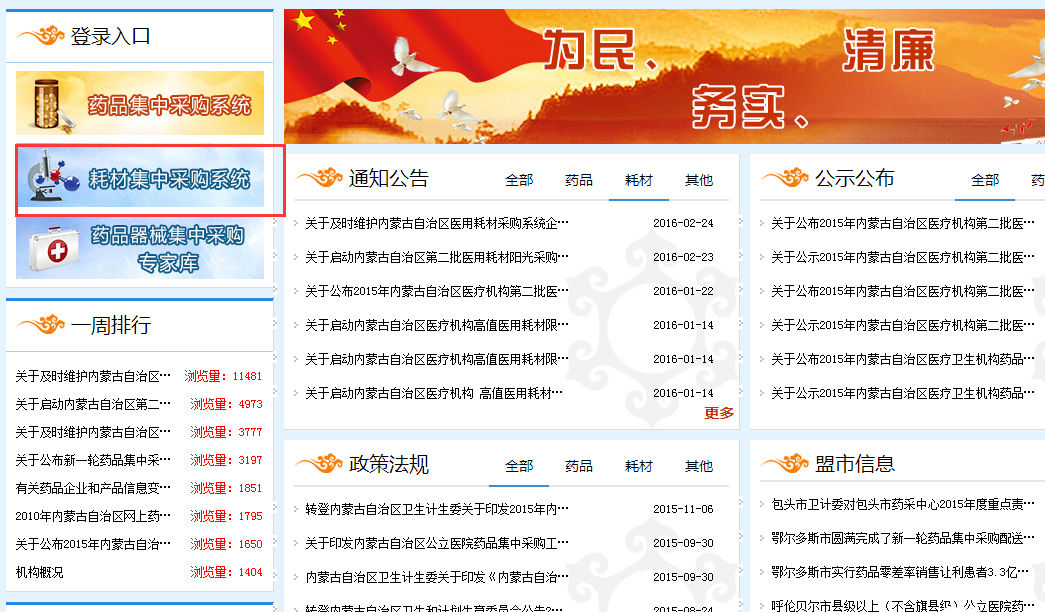 选择登录“2017年医用耗材网上集中采购系统”，如图所示：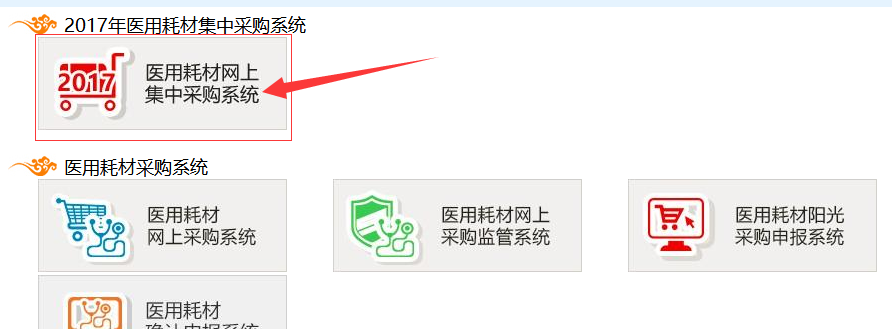 在登录框中输入用户名、密码和验证码，单击登录，即可进入采购平台，如图所示：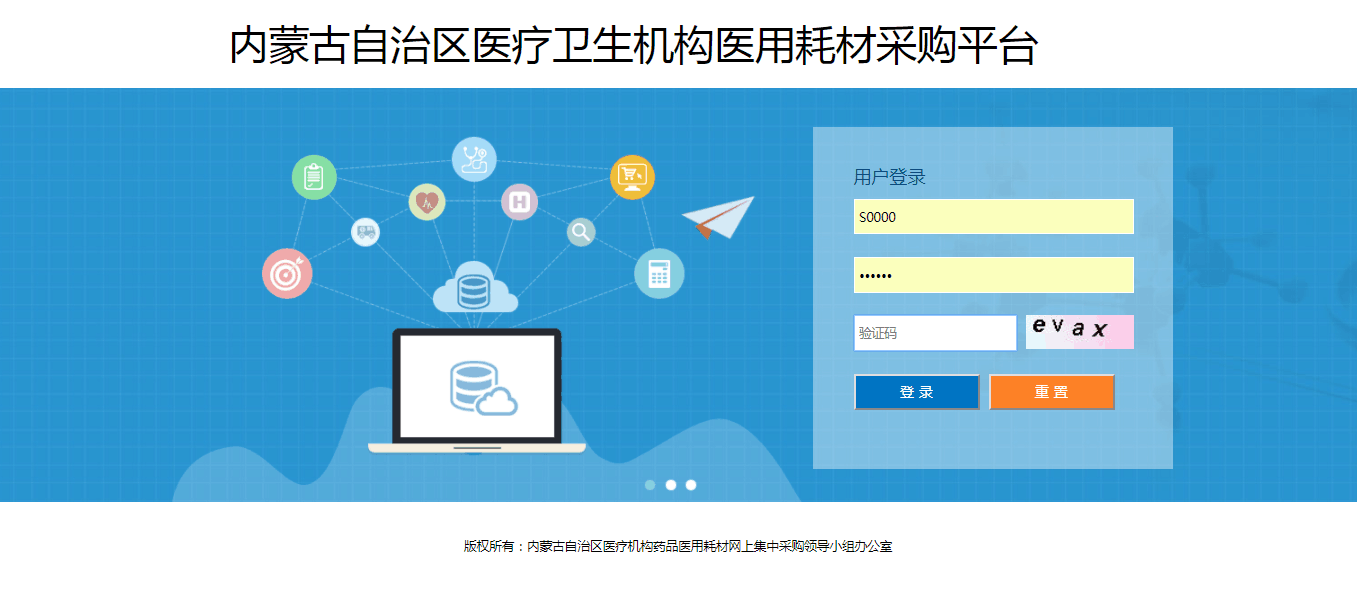 图2-1-1退出操作步骤：点击页面中的【退出】按钮，退出当前登录。第1部分：医疗卫生机构端备案采购管理详见《关于做好内蒙古自治区公立医疗卫生机构医用耗材备案采购相关工作的通知（发文稿）》中《附件6.内蒙古自治区医疗卫生机构备案采购医用耗材操作手册》第二章 采购目录管理2.1组件目录列表操作步骤：采购目录管理＞组件目录列表，点击【组件目录列表】子模块，页面跳转至组件目录列表页面，如图2-1-1所示。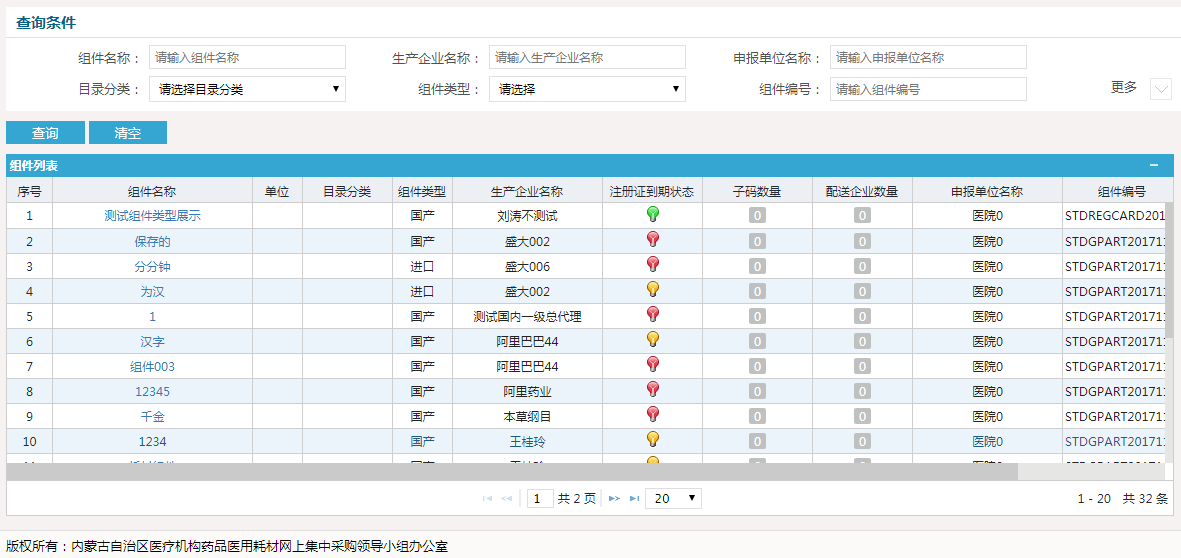 图2-1-1点击组件名称可查看组件详情，点击子码数量可以查看组件拆分信息列表，点击配送企业数量可以查看配送企业信息。查询操作步骤：输入组件名称等信息，点击【查询】按钮，查询信息。清空操作步骤：点击【清空】按钮，可以清除当前输入的所有查询条件。2.2勾选采购目录操作步骤：采购目录管理＞勾选采购目录，点击【勾选采购目录】子模块，页面跳转至勾选采购目录页面，如图2-2-1所示。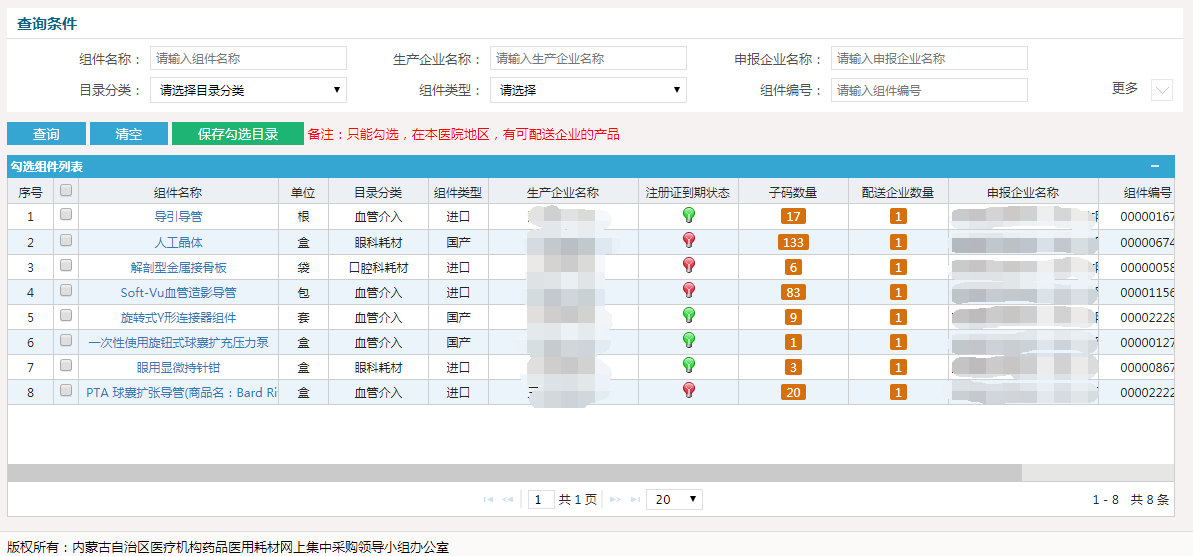 图2-2-1点击组件名称可查看组件详情，点击子码数量可以查看组件拆分信息列表，点击配送企业数量可以查看配送企业信息。查询操作步骤：输入组件名称等信息，点击【查询】按钮，查询信息。清空操作步骤：点击【清空】按钮，可以清除当前输入的所有查询条件。保存勾选目录操作步骤：勾选需要的组件，点击【保存勾选目录】按钮，弹出提示信息点击【确定】按钮即可保存成功。2.3维护采购目录操作步骤：采购目录管理＞维护采购目录，点击【维护采购目录】子模块，页面跳转至维护采购目录页面，如图2-3-1所示。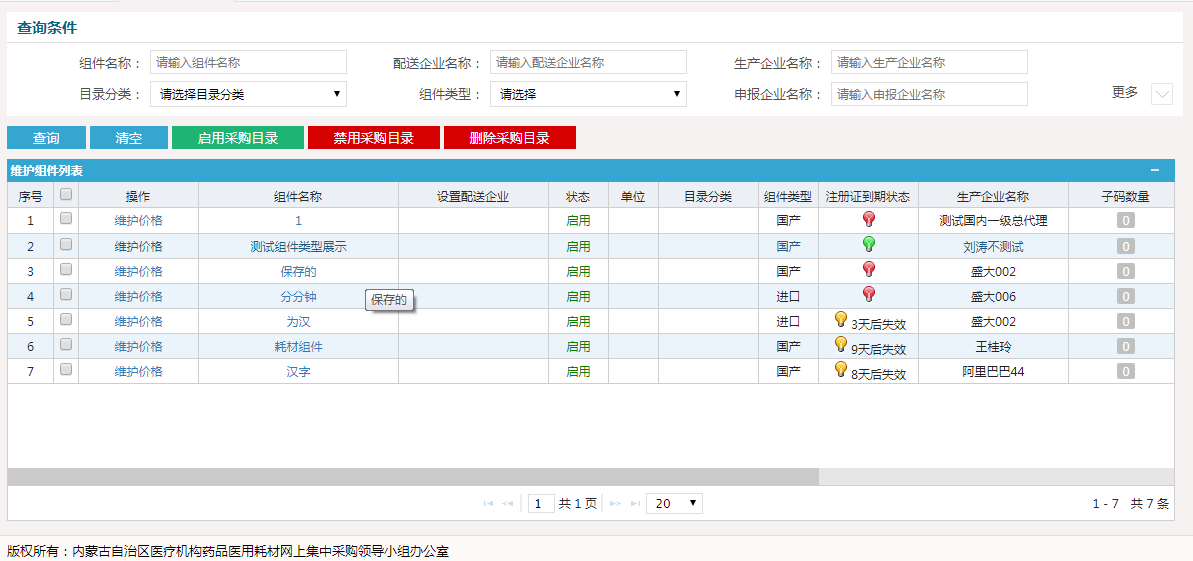 图2-3-1点击组件名称可查看组件详情，点击子码数量可以查看组件拆分信息列表，点击配送企业数量可以查看配送企业信息。查询操作步骤：输入组件名称等信息，点击【查询】按钮，查询信息。清空操作步骤：点击【清空】按钮，可以清除当前输入的所有查询条件。启用/禁用/删除采购目录操作步骤：勾选相关组件，点击【启用/禁用/删除采购目录】按钮，弹出提示信息点击【确定】按钮即可操作成功。维护价格操作步骤：点击操作列的【维护价格】按钮，弹出维护价格的页面，选择相关配送企业填写价格，点击【保存】按钮即可保存价格，也可以点击【批量设置】按钮设置多个价格。2.4组件与组套操作步骤：采购目录管理＞组件与组套，点击【组件与组套】子模块，页面跳转至组件与组套页面，如图2-4-1所示。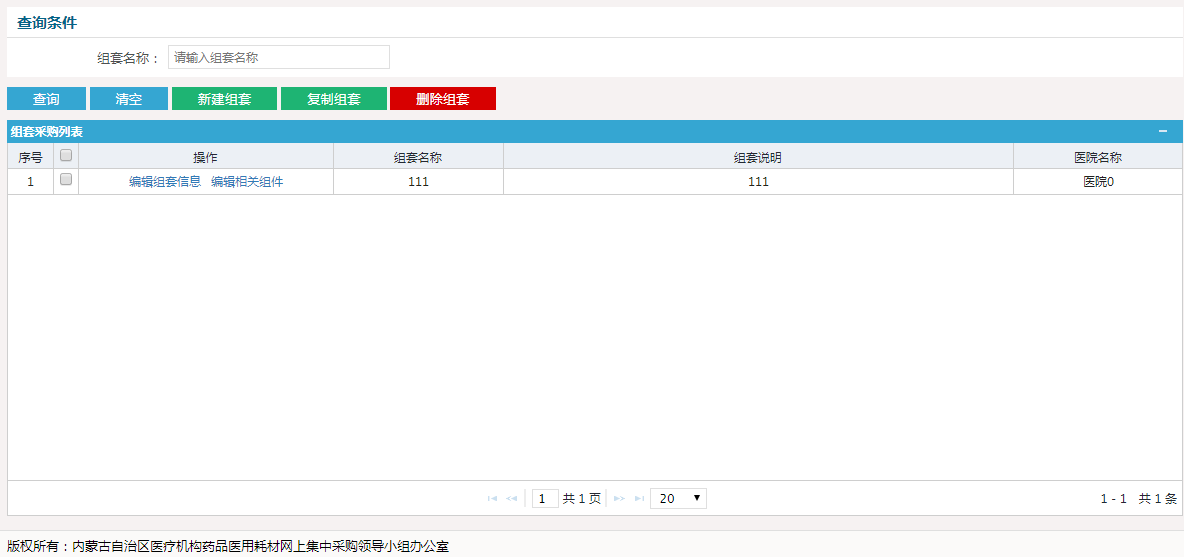 图2-4-1查询操作步骤：输入组套名称等信息，点击【查询】按钮，查询信息。清空操作步骤：点击【清空】按钮，可以清除当前输入的所有查询条件。复制组套操作步骤：点击【复制组套】按钮，弹出复制组套信息页面进行组套复制的操作。新建组套操作步骤：点击【新建组套】按钮，页面跳转至新建组套页面，填写相关信息，编辑和选择相关组件即可保存组件。删除组套操作步骤：勾选需要删除的组套，点击【删除组套】按钮弹出提示信息点击【确定】按钮即可操作成功。第三章 采购管理3.1新建采购操作步骤：采购管理＞新建采购，点击【新建采购】子模块，页面跳转至新建采购页面，如图3-1-1所示。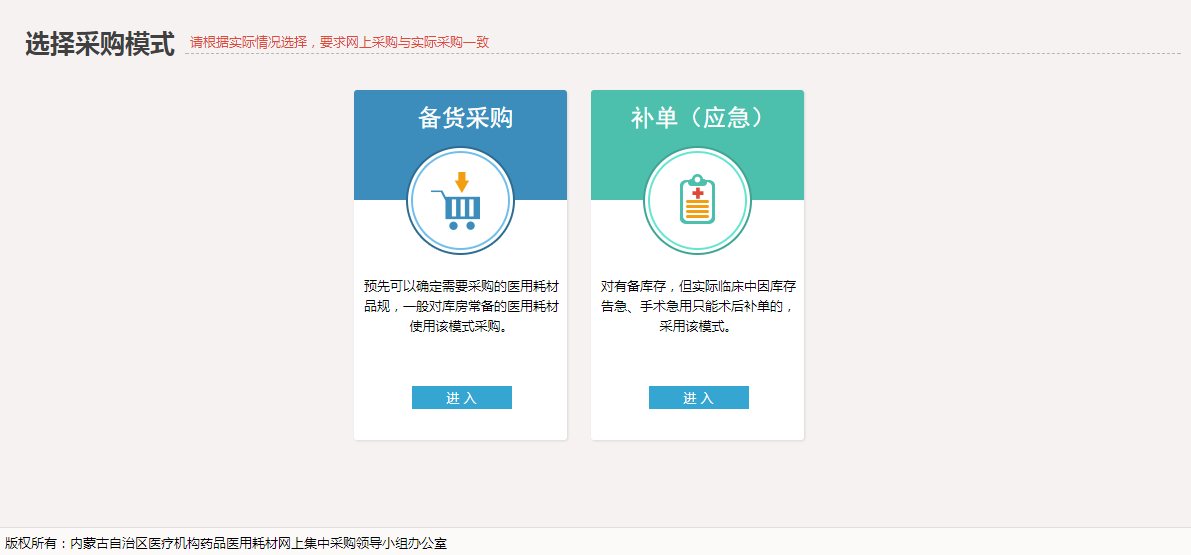 图3-1-1请根据实际情况选择采购模式，点击【进入】按钮进入新建采购流程。填写采购单基本信息，弹出提示信息，点击【确定】按钮，点击【下一步】按钮，选择规格型号，填写数量、价格，如图3-1-2所示。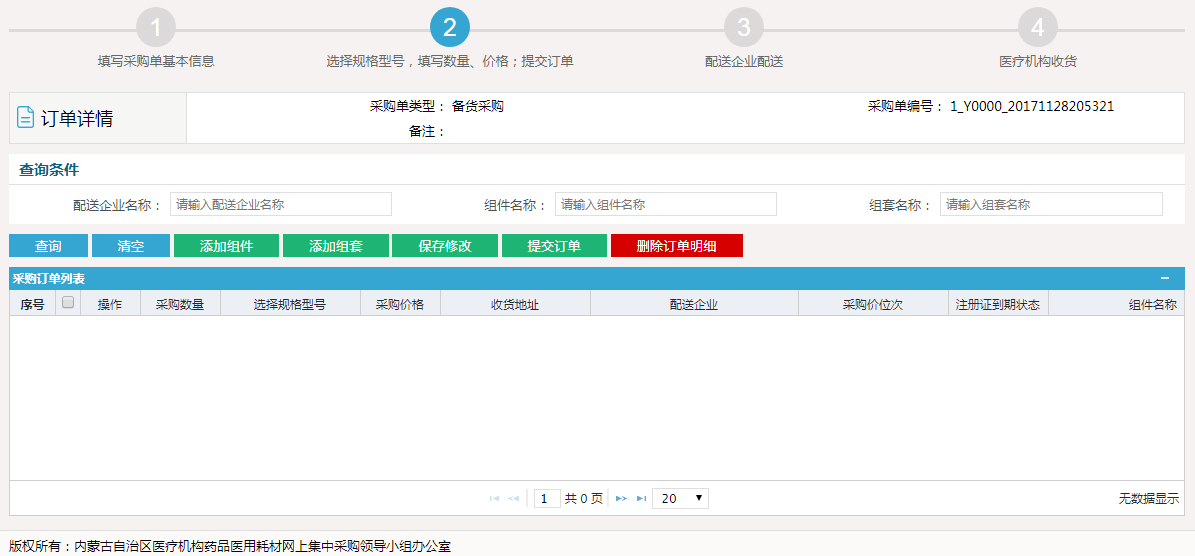 图3-1-2点击【添加组件】按钮可以选择需要采购的组件，点击【添加组套】按钮可以选择需要采购的组套，点击【保存修改】按钮可以保存修改的采购数量，点击【提交订单】按钮可以提交当前订单，点击【删除订单明细】按钮可以删除不需要的订单明细。3.2采购单列表操作步骤：采购管理＞采购单列表，点击【采购单列表】子模块，页面跳转至采购单列表页面，如图3-2-1所示。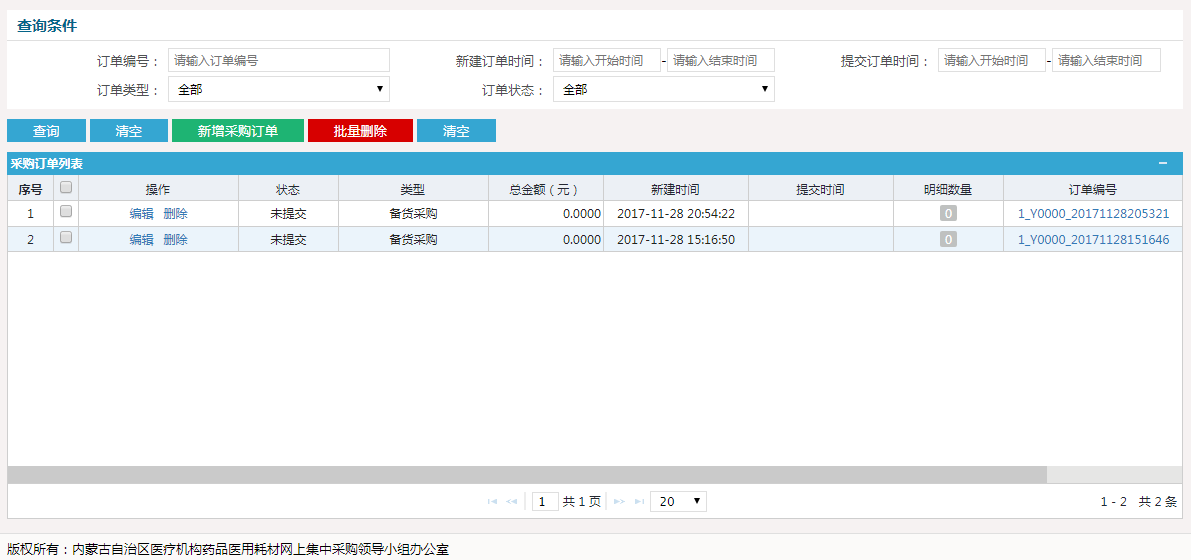 图3-2-1点击【新增采购订单】按钮可以进入新建采购流程。查询操作步骤：输入组套名称等信息，点击【查询】按钮，查询信息。清空操作步骤：点击【清空】按钮，可以清除当前输入的所有查询条件。删除/批量删除操作步骤：点击【删除/批量删除】按钮可以删除未提交的采购单。3.3采购明细列表操作步骤：采购管理＞采购明细列表，点击【采购明细列表】子模块，页面跳转至采购明细列表页面，如图3-3-1所示。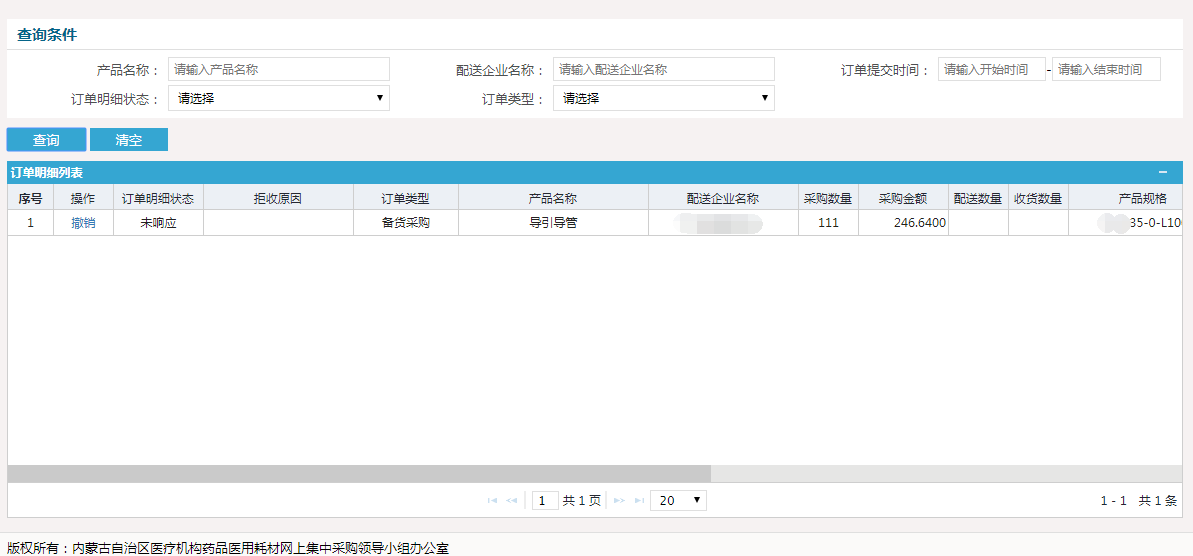 图3-3-1查询操作步骤：输入产品名称等信息，点击【查询】按钮，查询信息。清空操作步骤：点击【清空】按钮，可以清除当前输入的所有查询条件撤销操作步骤：点击【撤销】按钮，可以将未响应的订单撤销。3.4医疗卫生机构收货地址列表操作步骤：采购管理＞采购明细列表，点击【采购明细列表】子模块，页面跳转至采购明细列表页面，如图3-4-1所示。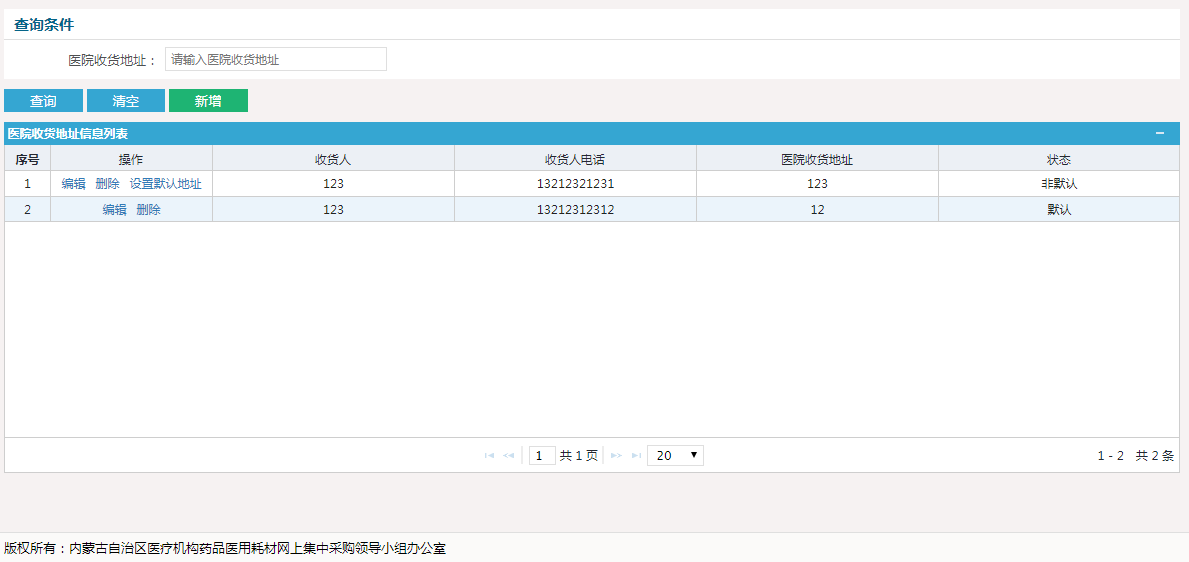 图3-4-1查询操作步骤：输入产品名称等信息，点击【查询】按钮，查询信息。清空操作步骤：点击【清空】按钮，可以清除当前输入的所有查询条件。新增操作步骤：点击【新增】按钮，弹出新增收货地址页面，填写相关信息点击新增即可新增成功。编辑操作步骤：点击【编辑】按钮，页面跳转至编辑收货地址页面即可进行编辑操作。删除操作步骤：点击【删除】按钮，弹出提示信息点击【确定】按钮即可删除地址。设置默认地址操作步骤：点击【设置默认地址】按钮可以将收货地址设置成默认。第四章 收货管理4.1收货操作步骤：收货管理＞收货，点击【收货】子模块，页面跳转至收货页面，如图4-1-1所示。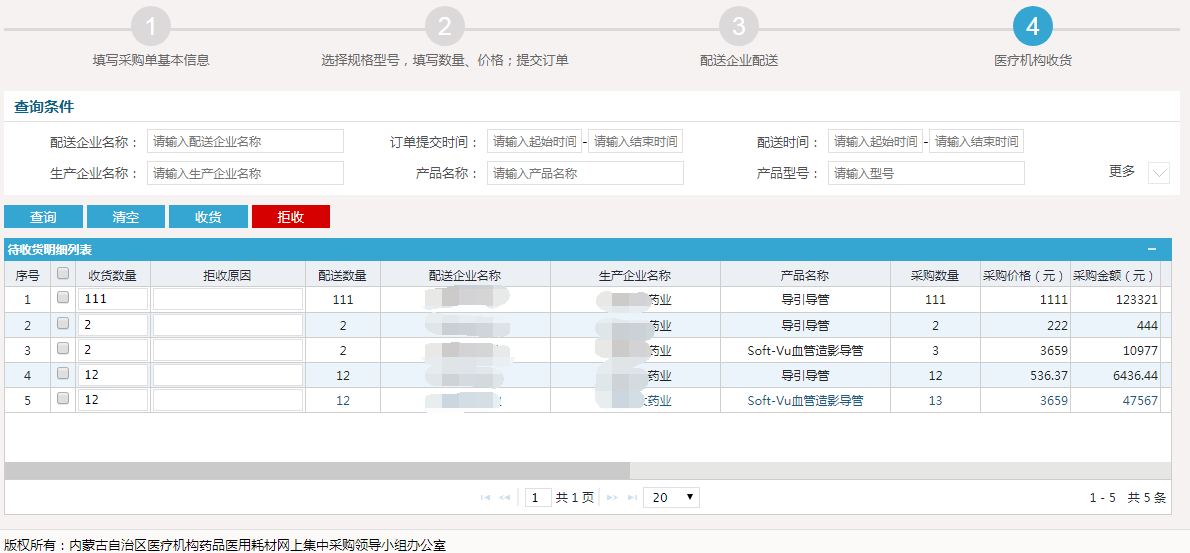 图4-1-1查询操作步骤：输入配送企业名称等信息，点击【查询】按钮，查询信息。清空操作步骤：点击【清空】按钮，可以清除当前输入的所有查询条件。收货操作步骤：选择需要收货的产品，点击【收货】按钮可以收货拒收操作步骤：选择拒收的产品，填写拒收原因，点击【拒收】按钮可以拒收产品。4.2收货列表操作步骤：收货管理＞收货列表，点击【收货列表】子模块，页面跳转至收货列表页面，如图4-2-1所示。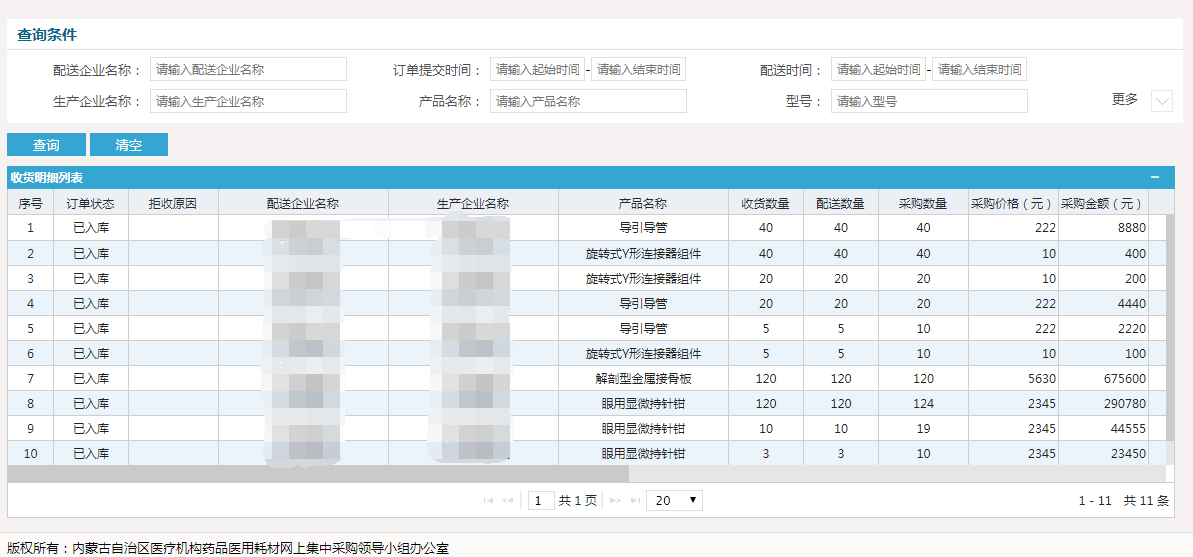 图4-2-1查询操作步骤：输入配送企业名称等信息，点击【查询】按钮，查询信息。清空操作步骤：点击【清空】按钮，可以清除当前输入的所有查询条件。第五章 退货管理5.1退货操作步骤：退货管理＞退货，点击【退货】子模块，页面跳转至退货页面，如图5-1-1所示。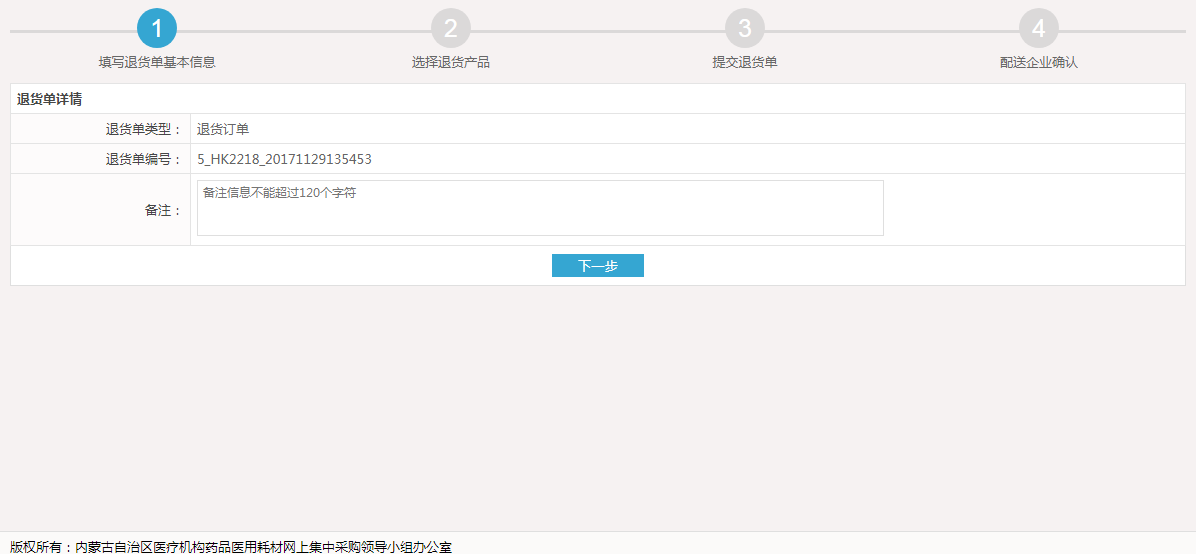 图5-1-1填写退货单基本信息，点击【下一步】按钮，进入选择退货产品页面，如图5-1-2所示。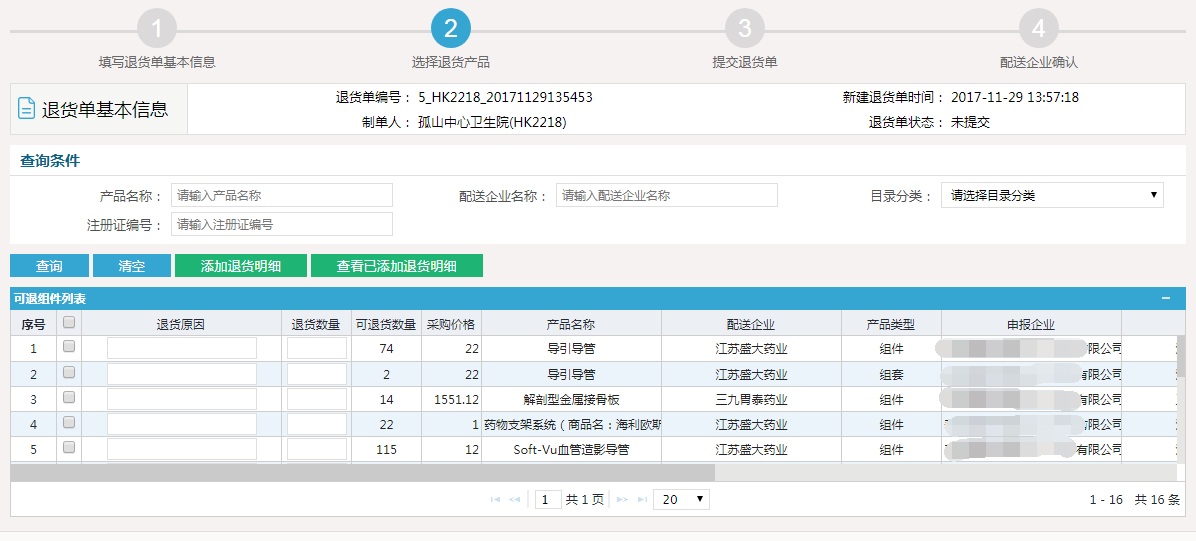 图5-1-2查询操作步骤：输入产品名称等信息，点击【查询】按钮，查询信息。清空操作步骤：点击【清空】按钮，可以清除当前输入的所有查询条件添加退货明细操作步骤：勾选需要退货的组件，填写退货原因和数量，点击【添加退货明细】按钮可以添加退货组件。查看已添加退货明细操作步骤：点击【查看已添加退货明细】按钮可以查看当前退货明细。5.2退货列表操作步骤：退货管理＞退货列表，点击【退货列表】子模块，页面跳转至退货列表页面，如图5-2-1所示。点击退货单明细数量可以查看退货单明细。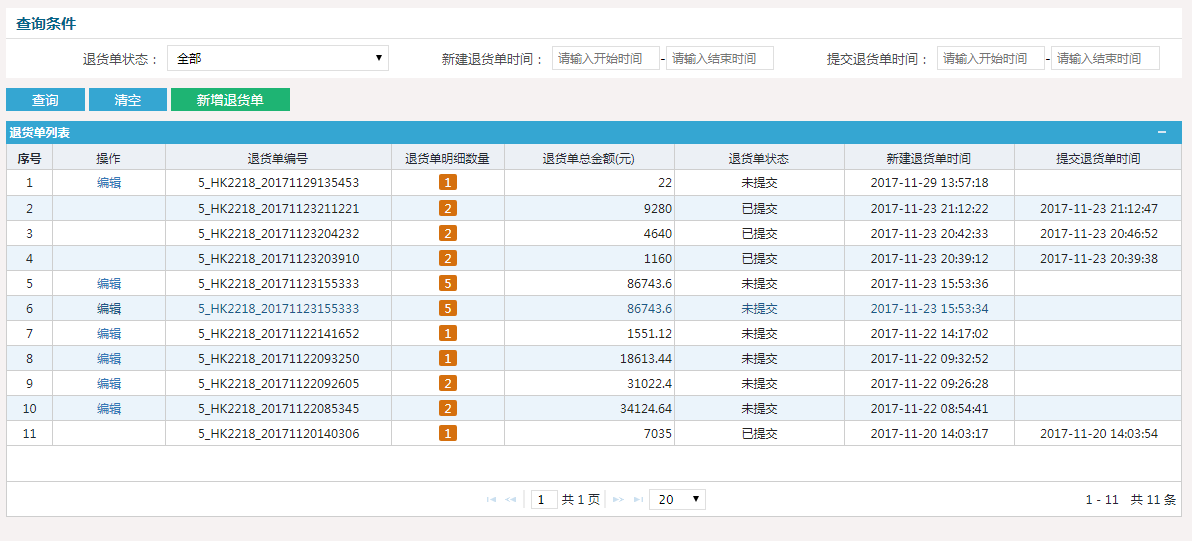 图5-2-1查询操作步骤：选择退货单状态等信息，点击【查询】按钮，查询信息。清空操作步骤：点击【清空】按钮，可以清除当前输入的所有查询条件。新增退货单操作步骤：点击【新增退货单】按钮可以新增退货。编辑操作步骤：点击【编辑】按钮，进入编辑退货单页面如图5-2-2所示，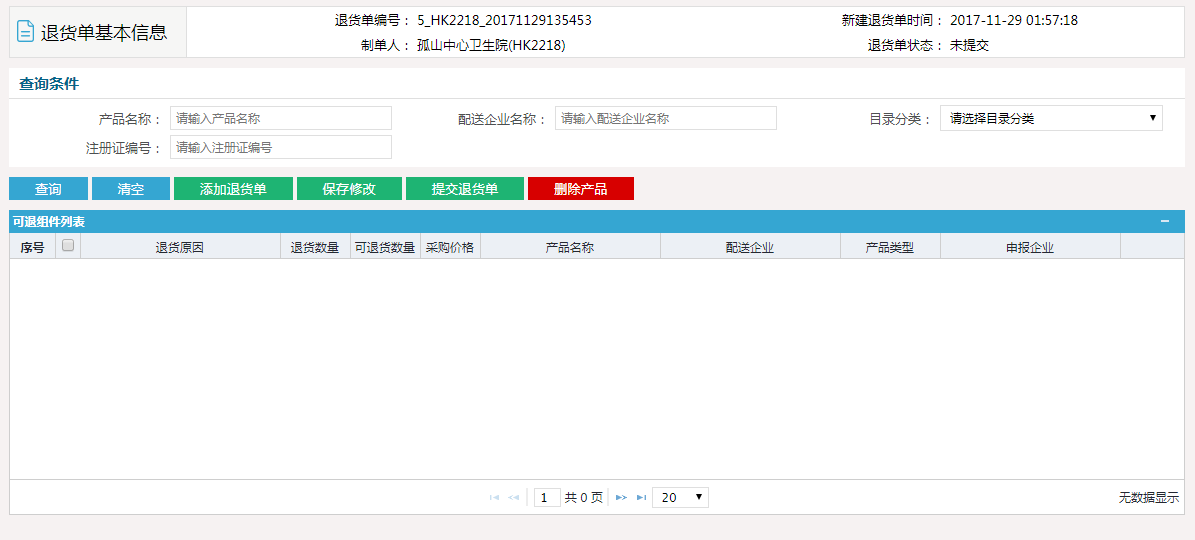 图5-2-2点击【添加退货单】按钮可以进入新建退货流程。输入产品名称等信息，点击【查询】按钮，查询信息。点击【清空】按钮，可以清除当前输入的所有查询条件。点击【删除产品】按钮可以删除退货单内的产品。点击【保存修改】按钮可以保存对退货单的修改。点击【提交退货单】按钮可以提交当前退货单。5.3退货单明细列表操作步骤：退货管理＞退货列表，点击【退货列表】子模块，页面跳转至退货列表页面，如图5-3-1所示。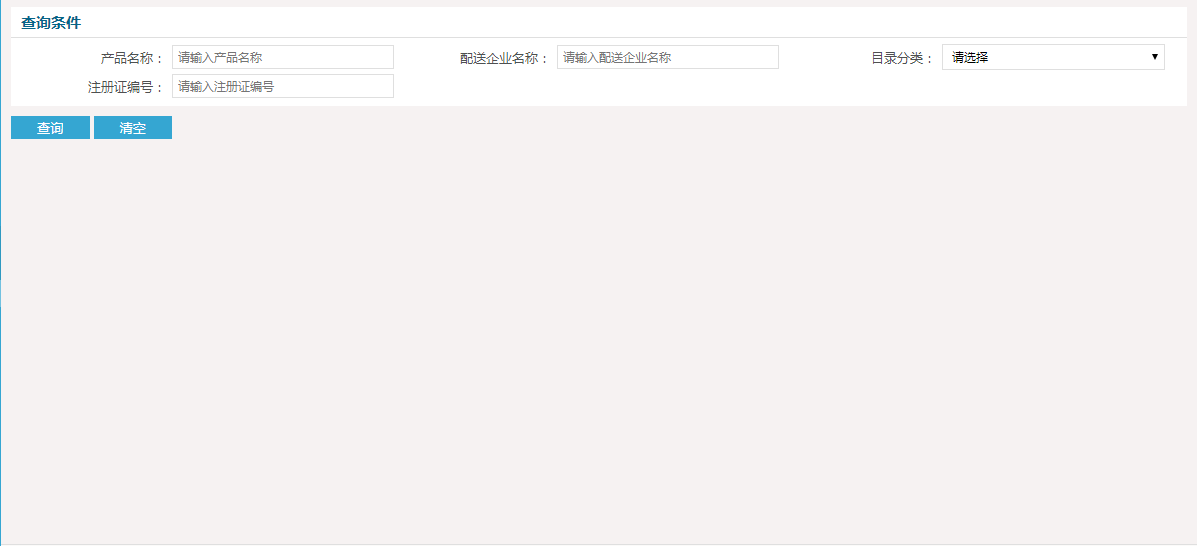 查询操作步骤：填写产品名称等信息，点击【查询】按钮，查询信息。清空操作步骤：点击【清空】按钮，可以清除当前输入的所有查询条件。第六章 发票管理6.1发票查看操作步骤：发票管理＞发票查看，点击【发票查看】子模块，页面跳转至发票查看，如图6-1-1所示。点击发票明细数量可以查看发票明细。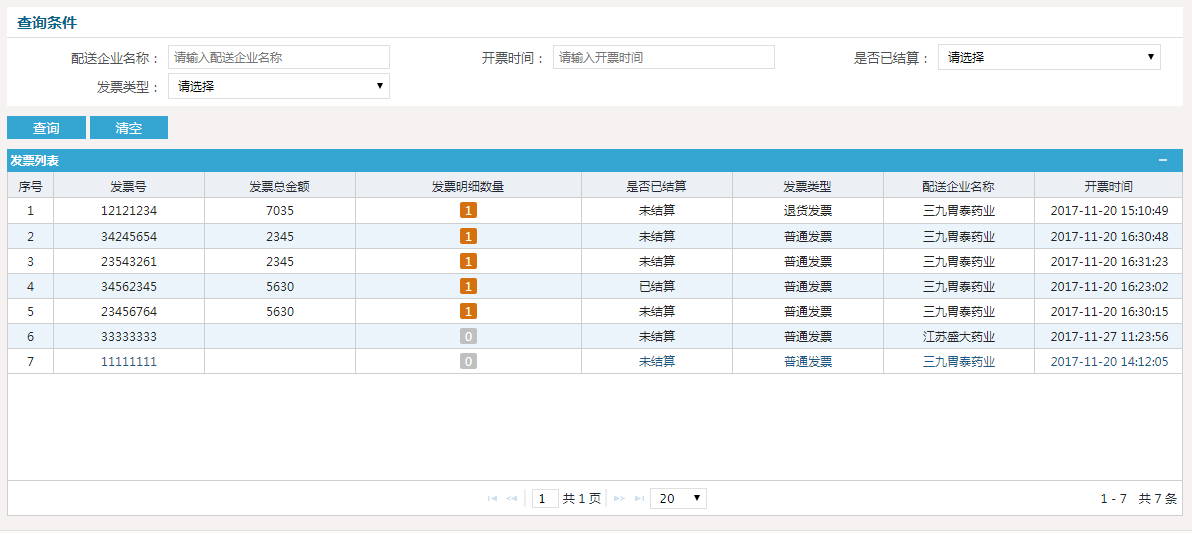 图6-1-1查询操作步骤：填写配送企业名称等信息，点击【查询】按钮，查询信息。清空操作步骤：点击【清空】按钮，可以清除当前输入的所有查询条件。第七章 结算管理7.1创建结算单操作步骤：结算管理＞创建结算单，点击【创建结算单】子模块，页面跳转至创建结算单，如图7-1-1所示。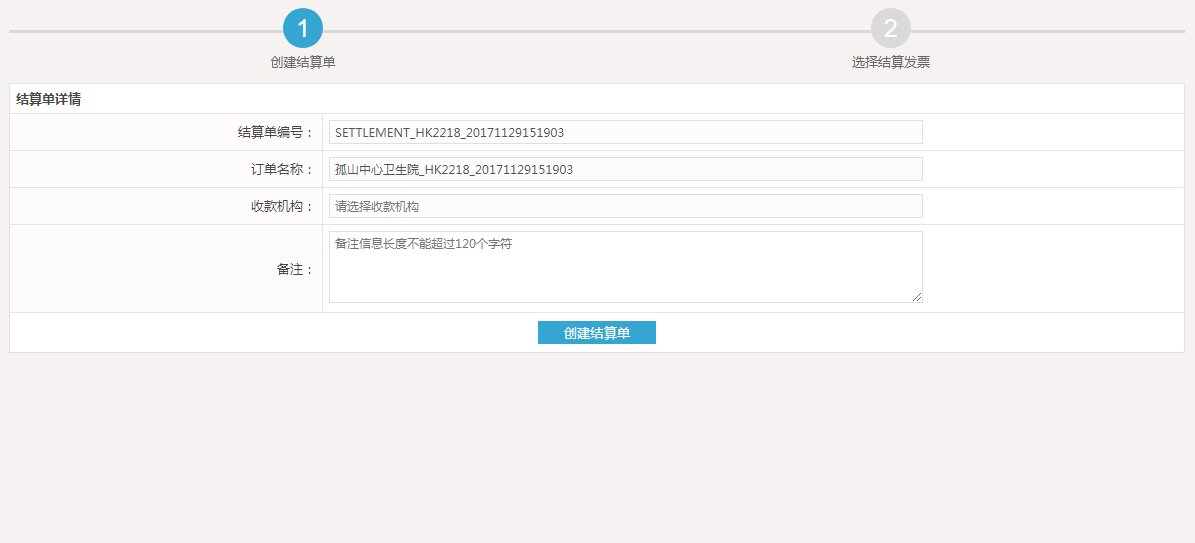 图7-1-1填写相关信息点击【创建结算单】按钮，进入选择结算发票页面，如图7-1-2所示。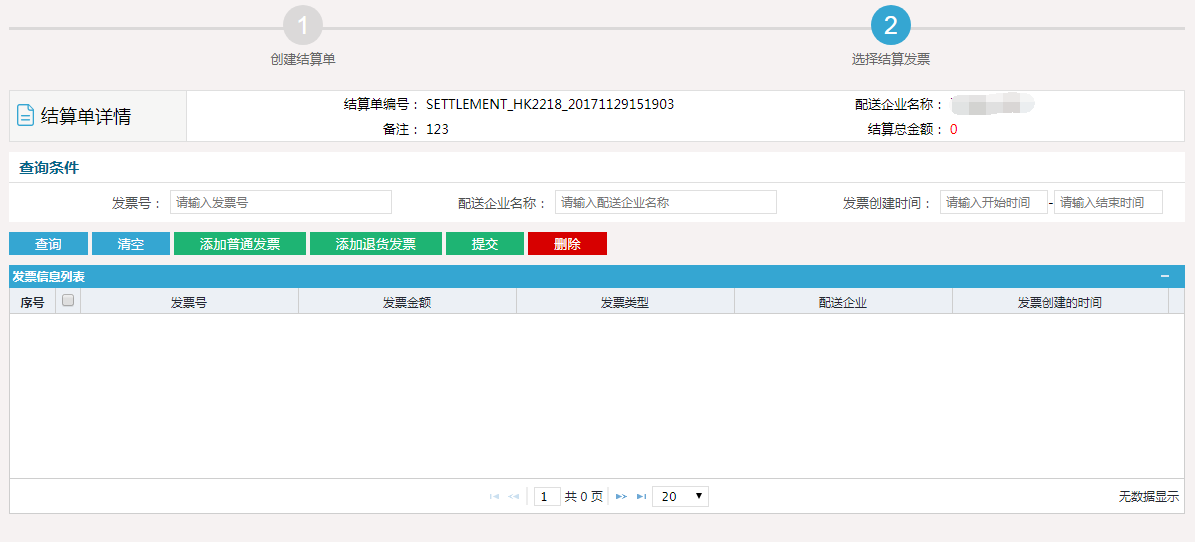 图7-1-2点击【添加普通/退货发票】按钮可以添加发票，点击【提交】按钮可以提交结算单，点击【删除】按钮可以删除发票。7.2结算单列表操作步骤：结算管理＞结算单列表，点击【结算单列表】子模块，页面跳转至结算单列表，如图7-2-1所示。点击【编辑结算单】按钮进入编辑页面。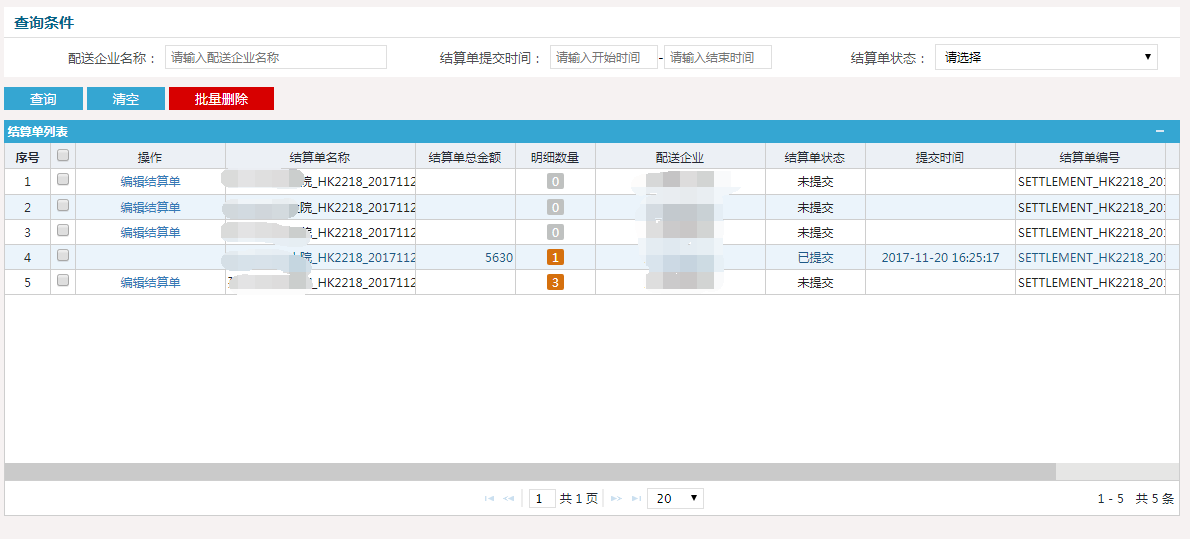 图7-2-1查询操作步骤：填写配送企业名称等信息，点击【查询】按钮，查询信息。清空操作步骤：点击【清空】按钮，可以清除当前输入的所有查询条件。批量删除操作步骤：勾选需要删除的结算单，点击【批量删除】按钮可以删除多个结算单。第八章 合同管理8.1合同列表操作步骤：合同管理＞合同列表，点击【合同列表】子模块，页面跳转至合同列表，如图8-1-1所示。点击【新增】按钮可以新增合同。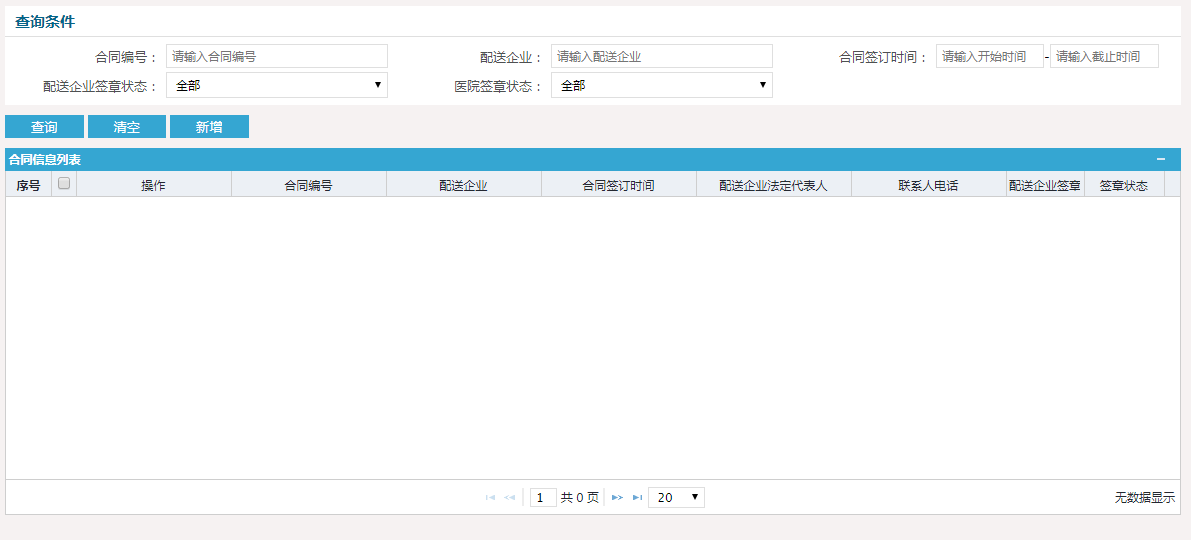 图8-1-1查询操作步骤：输入合同编号等信息，点击【查询】按钮，查询信息。清空操作步骤：点击【清空】按钮，可以清除当前输入的所有查询条件第2部分：企业端第一章 采购目录管理1.1组件目录列表操作步骤：采购目录管理＞组件目录列表，点击【组件目录列表】子模块，页面跳转至组件目录列表页面，如图1-1-1所示。图1-1-1点击组件名称可查看组件详情，点击子码数量可以查看组件拆分信息列表，点击配送企业数量可以查看配送企业信息。查询操作步骤：输入组件名称等信息，点击【查询】按钮，查询信息。清空操作步骤：点击【清空】按钮，可以清除当前输入的所有查询条件。第二章 采购管理2.1采购明细列表操作步骤：采购管理＞采购明细列表，点击【采购明细列表】子模块，页面跳转至采购明细列表页面，如图2-1-1所示。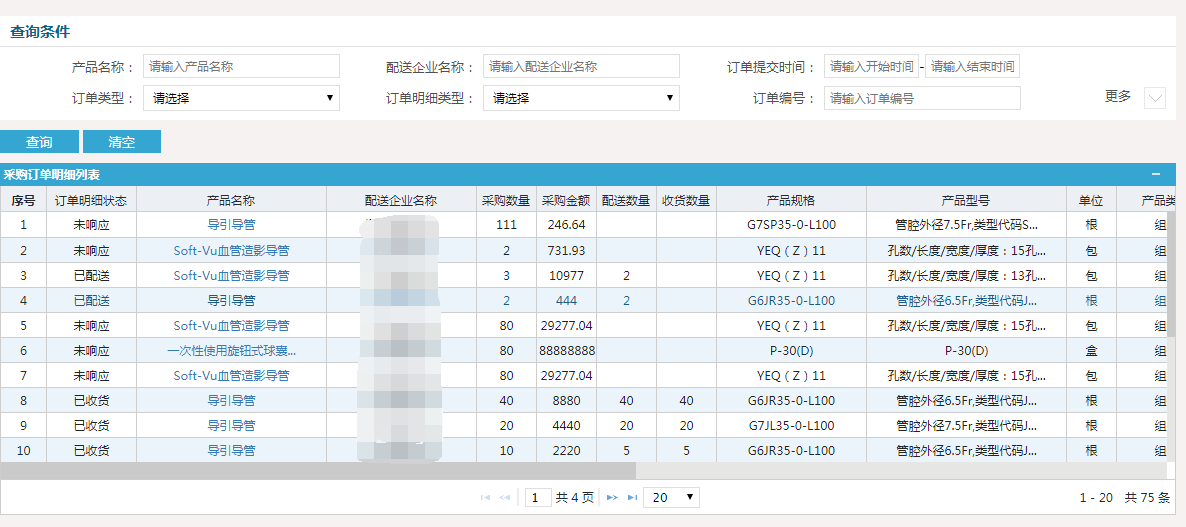 查询操作步骤：输入产品名称等信息，点击【查询】按钮，查询信息。清空操作步骤：点击【清空】按钮，可以清除当前输入的所有查询条件。2.2产品采购信息操作步骤：采购管理＞产品采购信息，点击【产品采购信息】子模块，跳转至产品采购信息页面，如图2-2-1所示。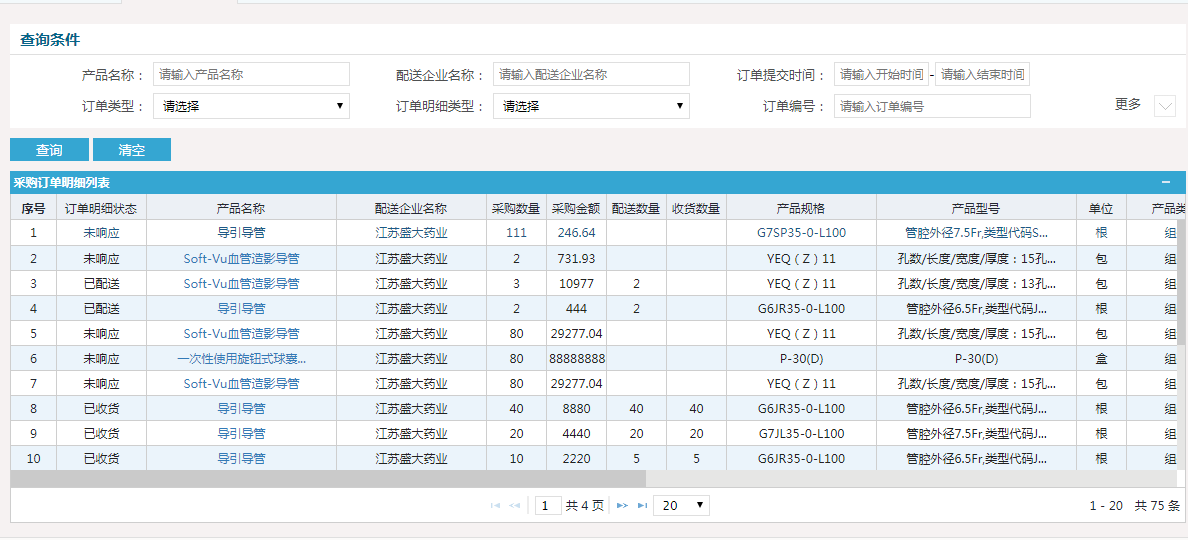 图2-2-1查询操作步骤：输入产品名称等信息，点击【查询】按钮，查询信息。清空操作步骤：点击【清空】按钮，可以清除当前输入的所有查询条件。第三章 配送关系管理3.1配送关系设置操作步骤：配送关系管理＞配送关系设置，点击【配送关系设置】子模块，跳转至配送关系设置页面，如图3-2-1所示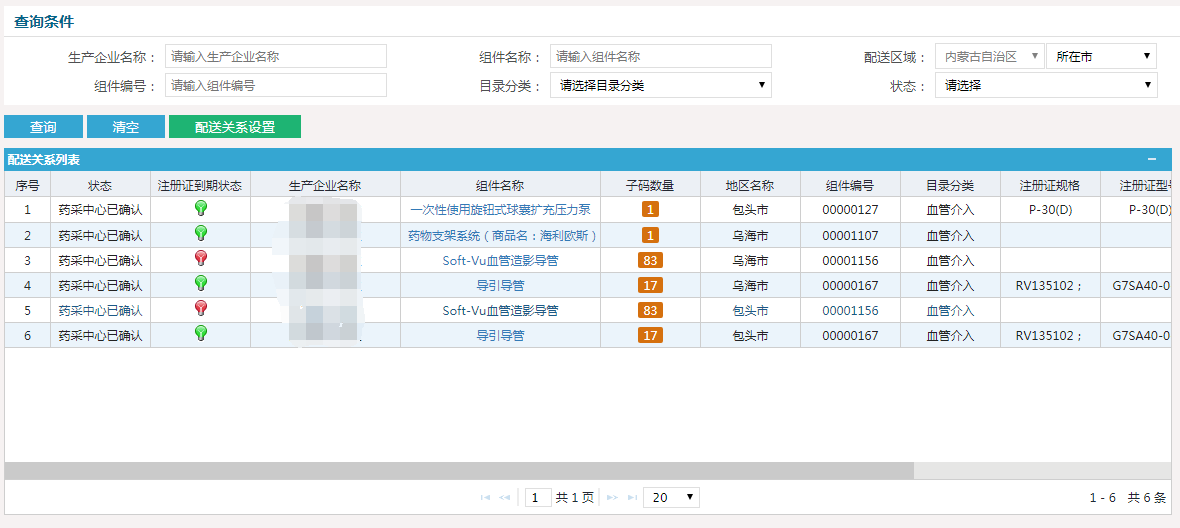 图3-2-1查询操作步骤：输入生产企业名称等信息，点击【查询】按钮，查询信息。清空操作步骤：点击【清空】按钮，可以清除当前输入的所有查询条件配送关系设置操作步骤：点击【配送关系设置】按钮，跳转至配送关系页面如图3-2-2所示，可以按组件目录设置、按配送企业设置。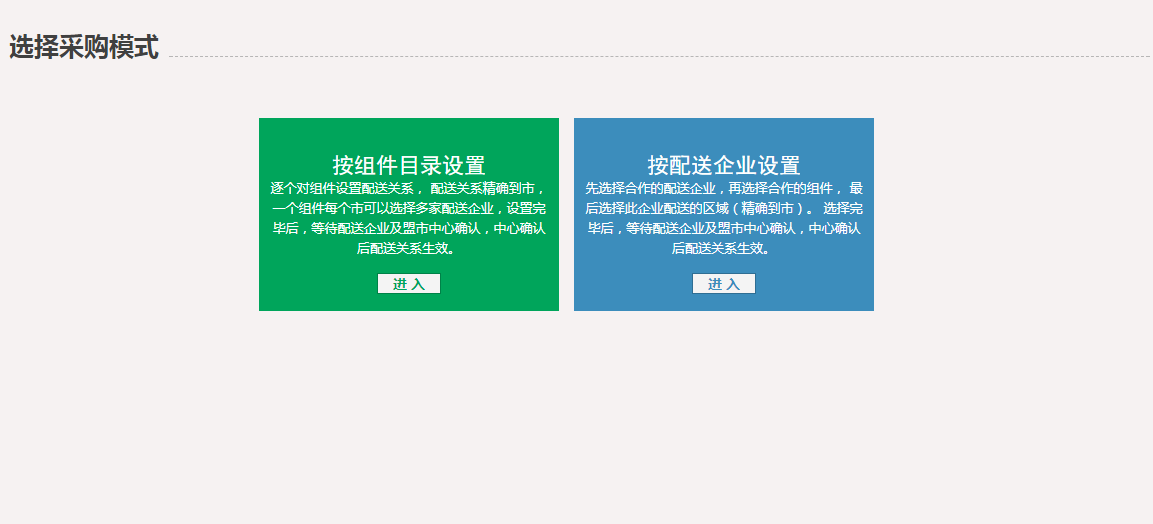 图3-2-23.2确认/拒绝配送关系操作步骤：配送关系管理＞确认/拒绝配送关系，点击【确认/拒绝配送关系】子模块，跳转至确认/拒绝配送关系页面，如图3-3-1所示。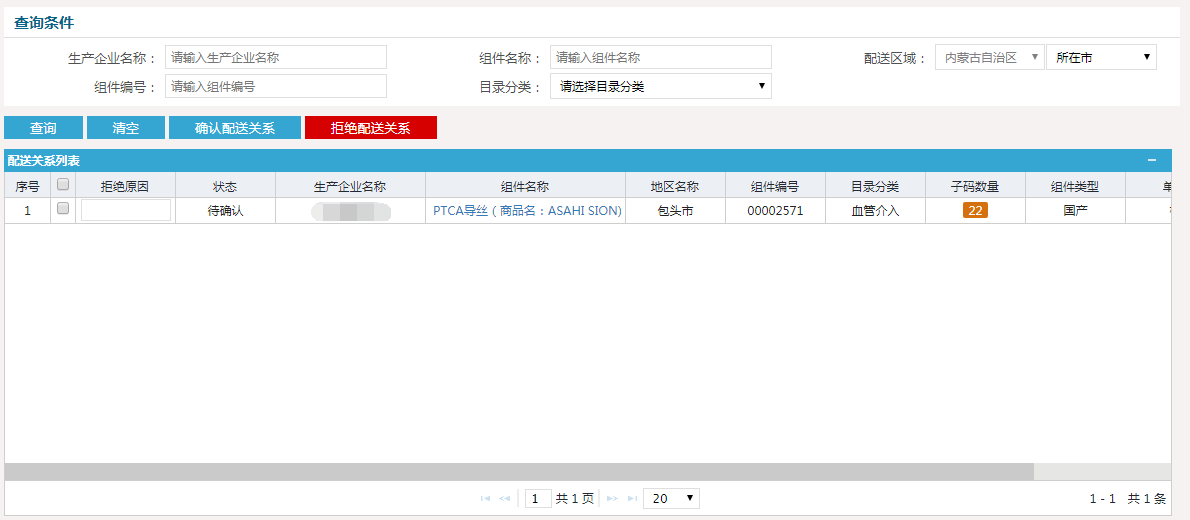 查询操作步骤：输入生产企业名称等信息，点击【查询】按钮，查询信息。清空操作步骤：点击【清空】按钮，可以清除当前输入的所有查询条件确认/拒绝配送关系操作步骤：勾选相关配送关系，点击【确认/拒绝配送关系】按钮即可确认/拒绝配送关系。3.3配送区域查看操作步骤：配送关系管理＞配送区域查看，点击【配送区域查看】子模块，跳转至配送区域查看页面，如图3-4-1所示。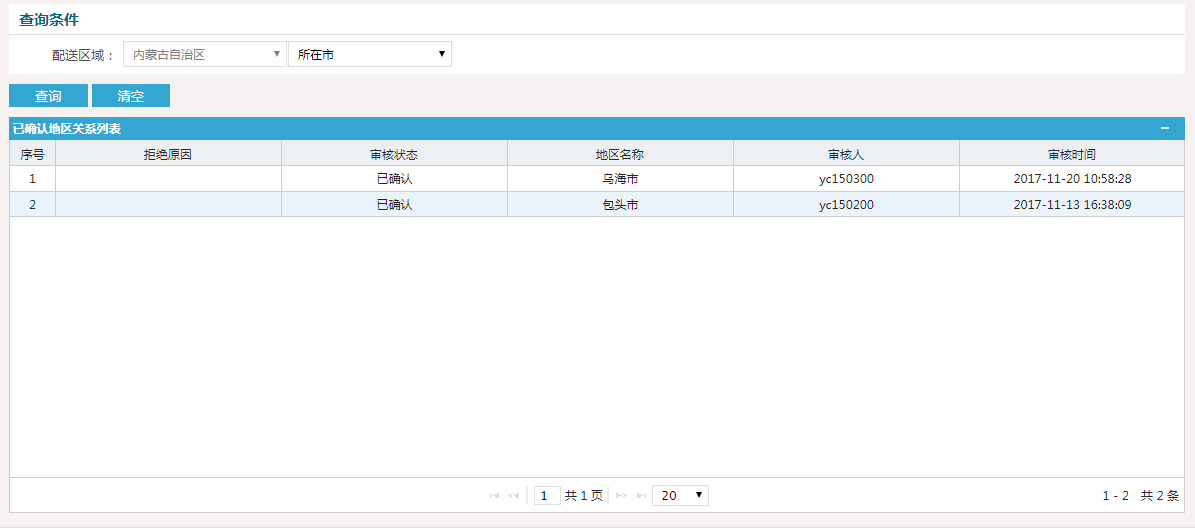 图3-4-1查询操作步骤：选择区域等信息，点击【查询】按钮，查询信息。清空操作步骤：点击【清空】按钮，可以清除当前输入的所有查询条件。3.4配送关系查看操作步骤：配送关系管理＞配送关系查看，点击【配送关系查看】子模块，跳转至配送关系查看页面，如图3-5-1所示。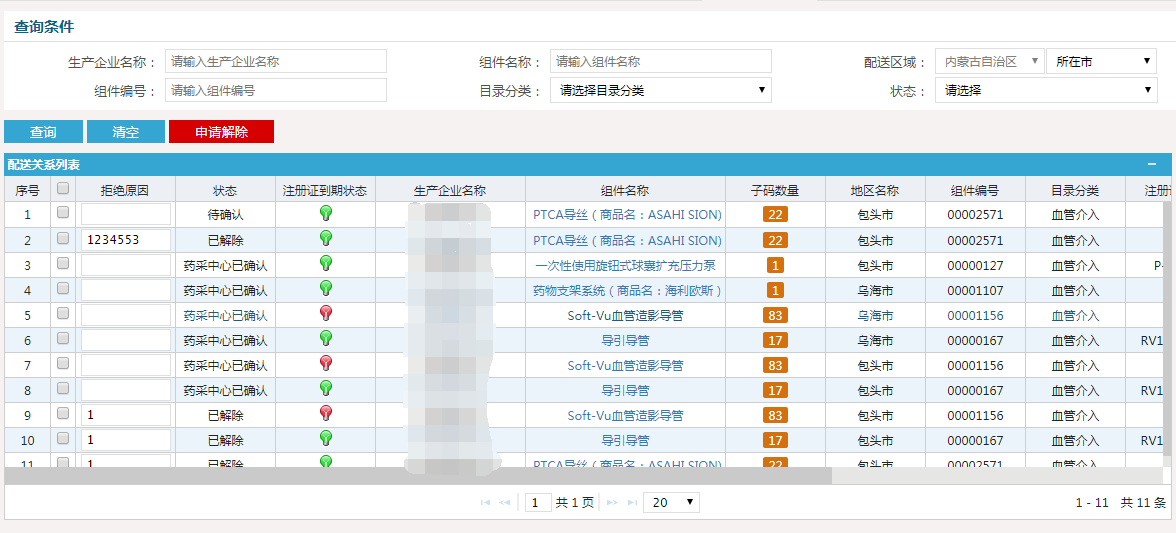 图3-5-1查询操作步骤：输入生产企业名称等信息，点击【查询】按钮，查询信息。清空操作步骤：点击【清空】按钮，可以清除当前输入的所有查询条件。申请解除操作步骤：勾选需要申请解除的配送关系，输入原因点击【申请解除】按钮可以申请解除配送关系。3.5配送产品查询操作步骤：配送关系管理＞产品查询，点击【配送产品查询】子模块，跳转至配送产品查询页面，如图3-6-1所示。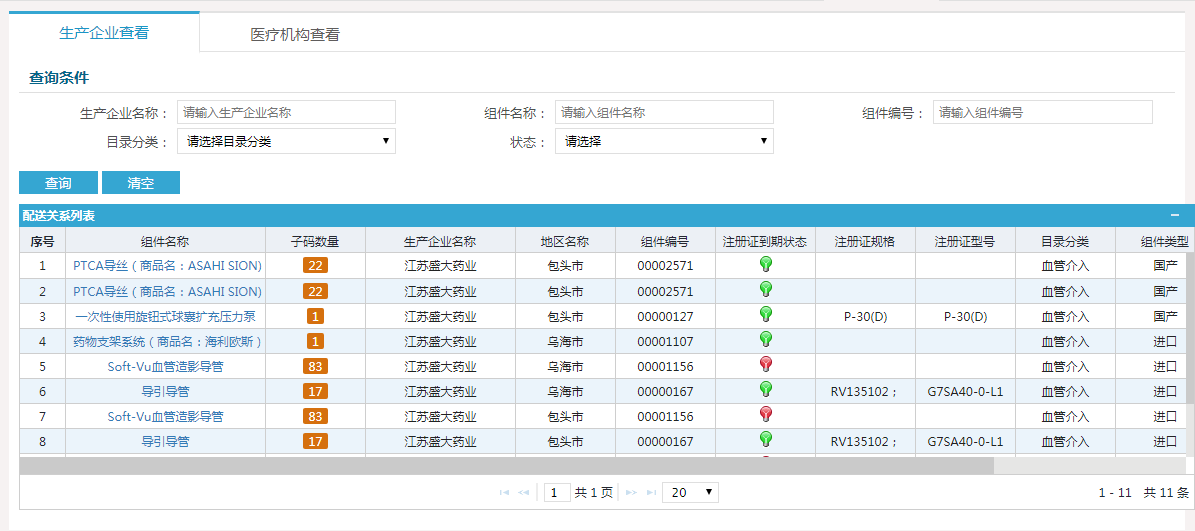 图3-6-1查询操作步骤：输入生产企业名称等信息，点击【查询】按钮，查询信息。清空操作步骤：点击【清空】按钮，可以清除当前输入的所有查询条件。第四章 采购配送管理4.1配送管理操作步骤：采购配送管理＞配送管理，点击【配送管理】子模块，跳转至配送管理页面，如图4-1-1所示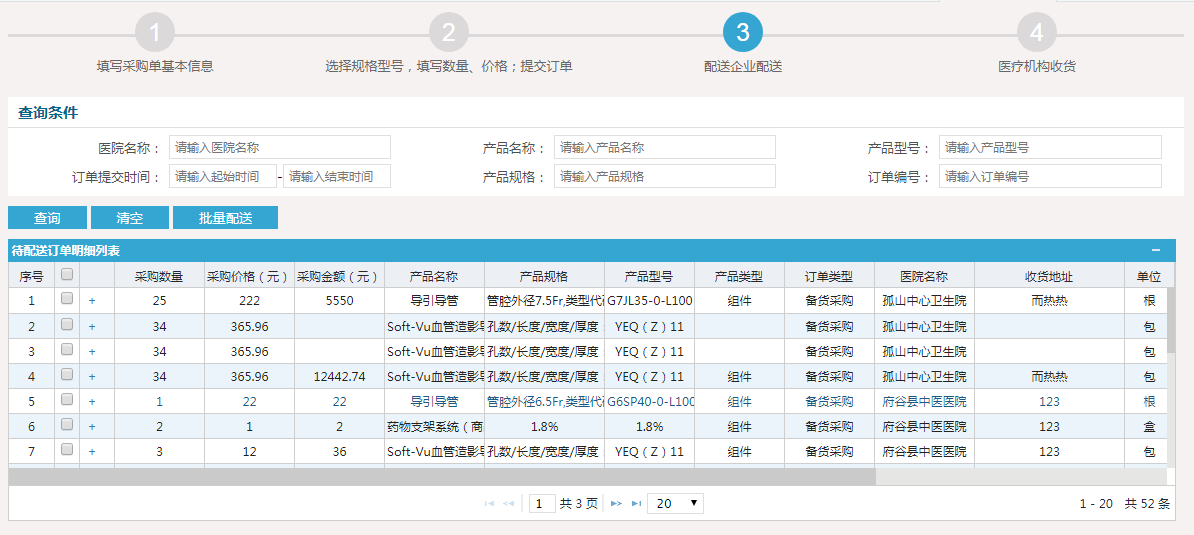 图4-1-1查询操作步骤：输入医疗卫生机构名称等信息，点击【查询】按钮，查询信息。清空操作步骤：点击【清空】按钮，可以清除当前输入的所有查询条件。批量配送操作步骤：填写批号、配送数量，勾选需要配送的订单，点击【批量配送】按钮即可进行配送。4.2订单查询操作步骤：配送关系管理＞订单查询，点击【订单查询】子模块，跳转至订单查询页面，如图4-2-1所示，点击【上传随货同行单】按钮可以上传文件。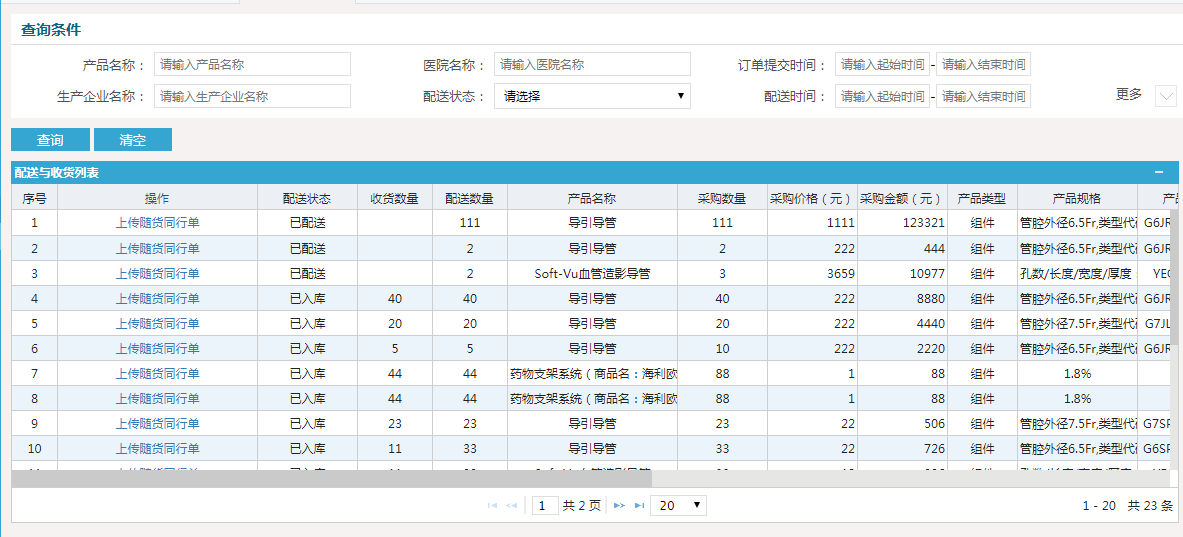 图4-2-1查询操作步骤：输入产品名称等信息，点击【查询】按钮，查询信息。清空操作步骤：点击【清空】按钮，可以清除当前输入的所有查询条件第五章 退货管理5.1待退货确认列表操作步骤：退货管理＞待退货确认列表，点击【待退货确认列表】子模块，页面跳转至待退货确认列表页面，如图5-1-1所示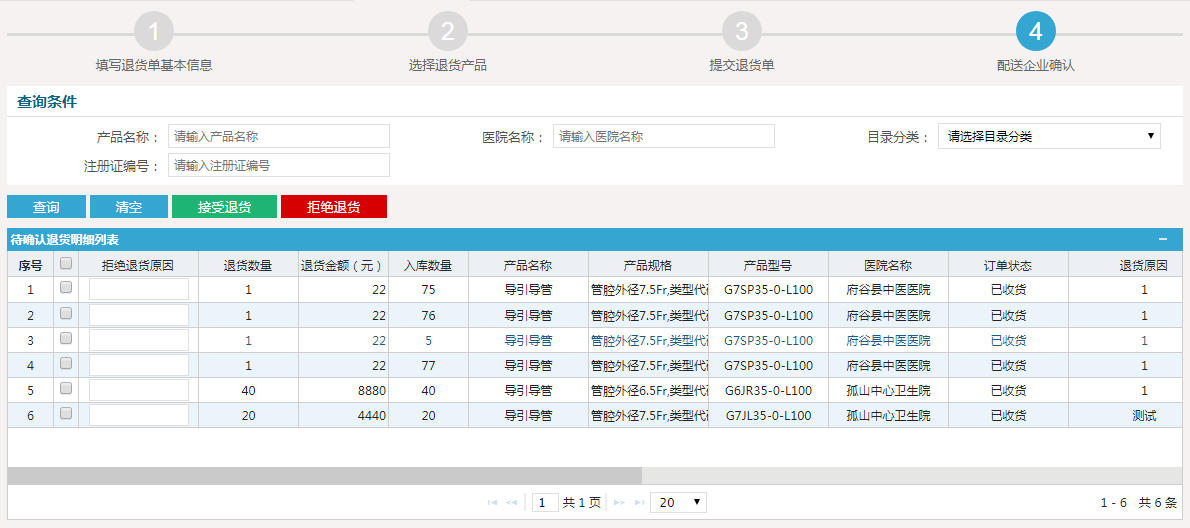 图5-1-1查询操作步骤：输入产品名称等信息，点击【查询】按钮，查询信息。清空操作步骤：点击【清空】按钮，可以清除当前输入的所有查询条件。接受/拒绝退货操作步骤：点击【接受退货】按钮可以接受退货，输入拒绝原因，点击【拒绝退货】按钮可以拒绝。5.2已确认退货列表操作步骤：退货管理＞已确认退货列表，点击【已确认退货列表】子模块，页面跳转至已确认退货列表页面，如图5-2-1所示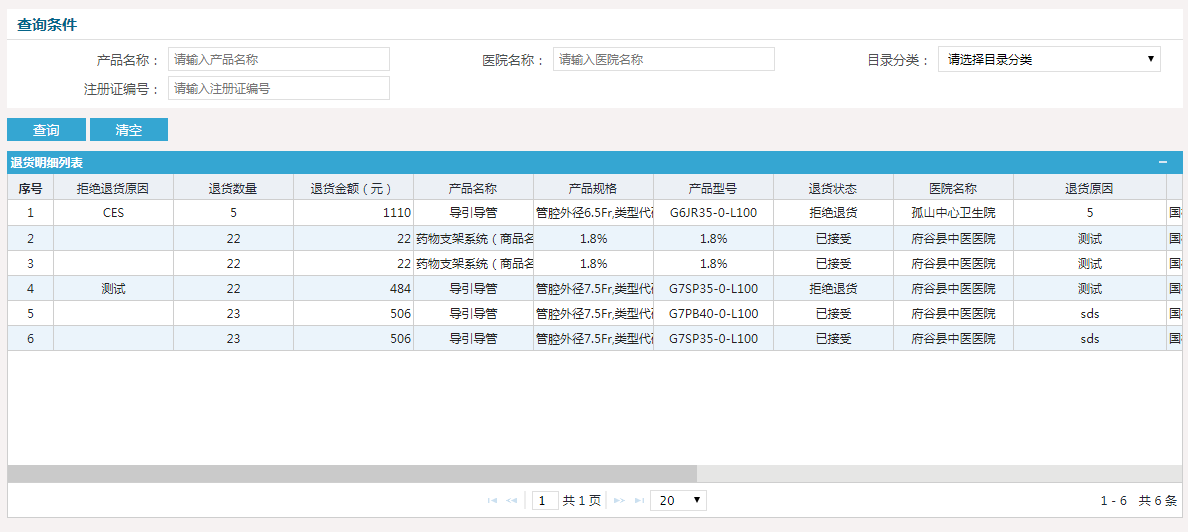 图5-2-1查询操作步骤：输入产品名称等信息，点击【查询】按钮，查询信息。清空操作步骤：点击【清空】按钮，可以清除当前输入的所有查询条件。第六章 发票管理6.1发票上传操作步骤：发票管理＞发票上传，点击【发票上传】子模块，页面跳转至发票上传，如图6-1-1所示。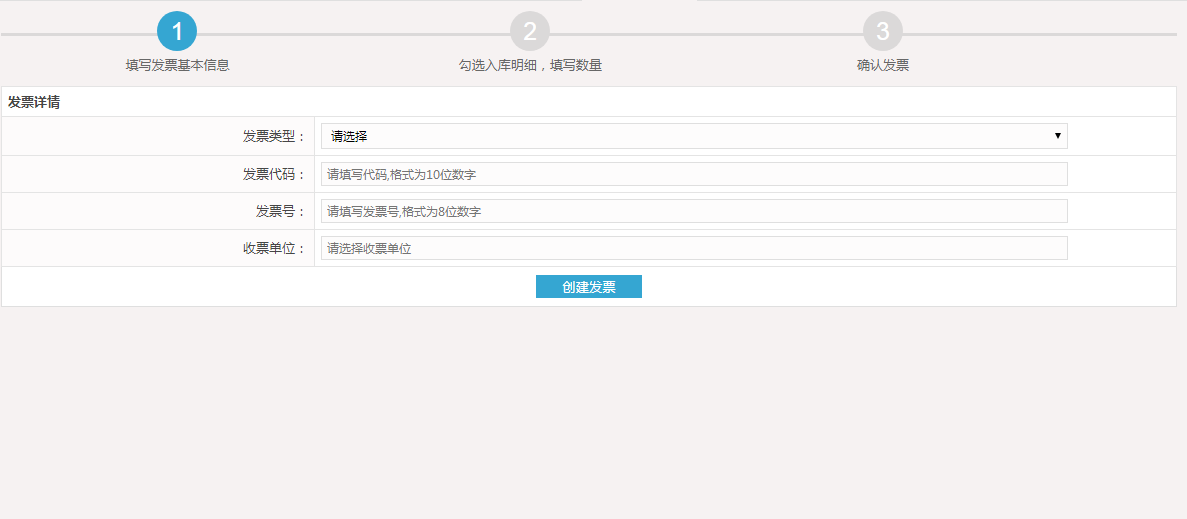 图6-1-1输入相关信息点击【创建发票】按钮，进入勾选入库明细按钮，勾选相关明细后，点击【保存发票】按钮可以保存发票。6.2发票管理操作步骤：发票管理＞发票管理，点击【发票管理】子模块，页面跳转至发票管理，如图6-2-1所示。点击【详情】可以查看发票明细，点击【编辑】按钮可以更新发票。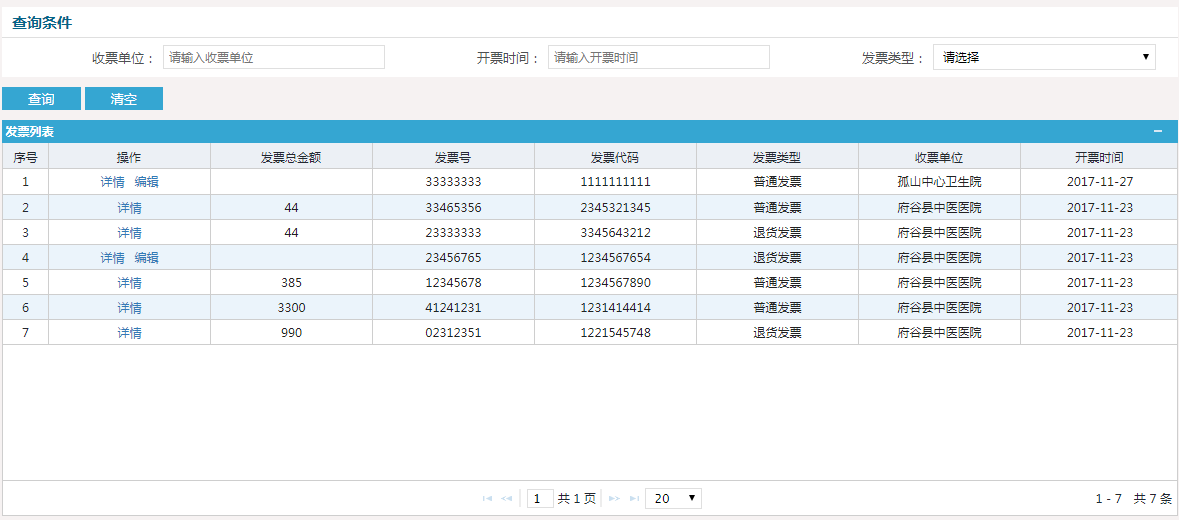 图6-2-1查询操作步骤：输入收票单位等信息，点击【查询】按钮，查询信息。清空操作步骤：点击【清空】按钮，可以清除当前输入的所有查询条件第七章 合同管理7.1合同列表操作步骤：合同管理＞合同列表，点击【合同列表】子模块，页面跳转至合同列表，如图7-1-1所示。点击【查看合同】按钮可以查看合同。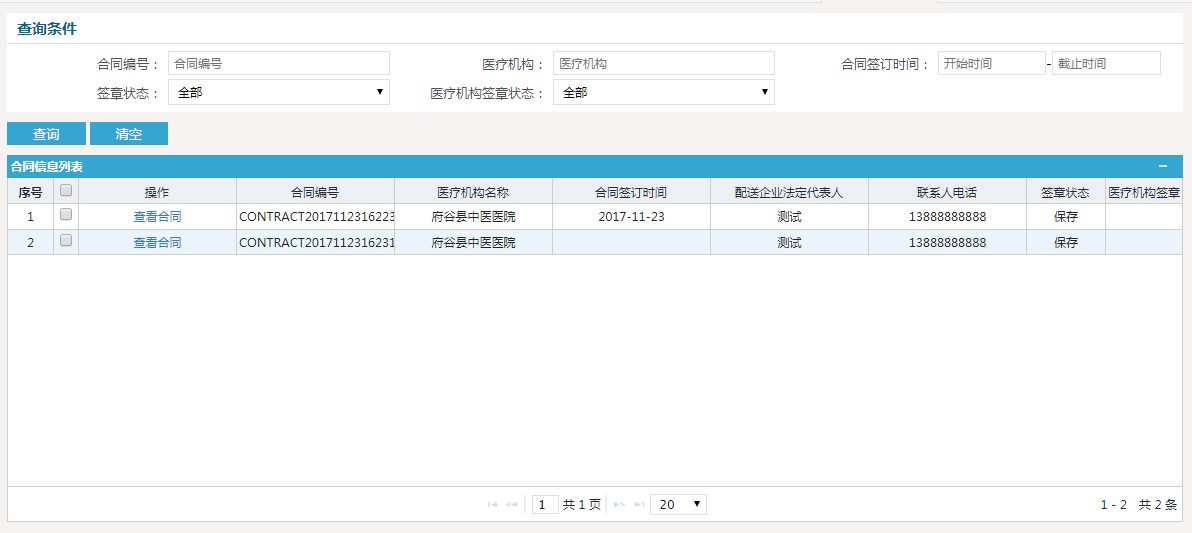 图7-1-1查询操作步骤：输入合同编号等信息，点击【查询】按钮，查询信息。清空操作步骤：点击【清空】按钮，可以清除当前输入的所有查询条件第3部分：管理机构一、自治区药械服务中心第一章 备案采购管理1.1备案耗材列表操作步骤：备案采购管理＞备案耗材列表，点击【备案耗材列表】子模块，页面跳转至备案耗材列表页面，如图1-1-1所示。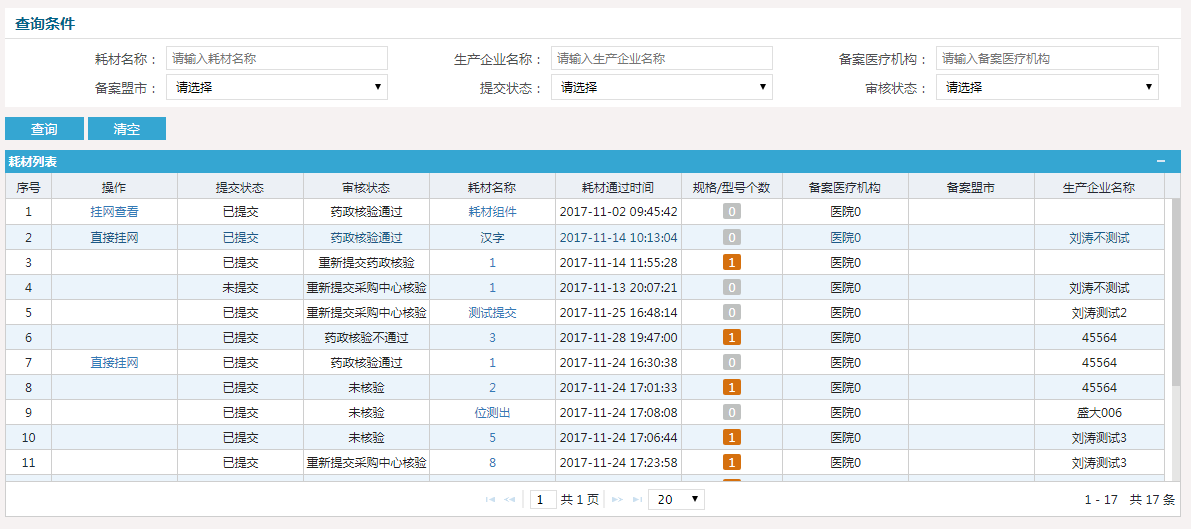 图1-1-1查询操作步骤：输入耗材名称等信息，点击【查询】按钮，查询信息。清空操作步骤：点击【清空】按钮，可以清除当前输入的所有查询条件1.2核验企业名称操作步骤：备案采购管理＞核验企业名称，点击【核验企业名称】子模块，页面跳转至核验企业名称页面，如图1-2-1所示。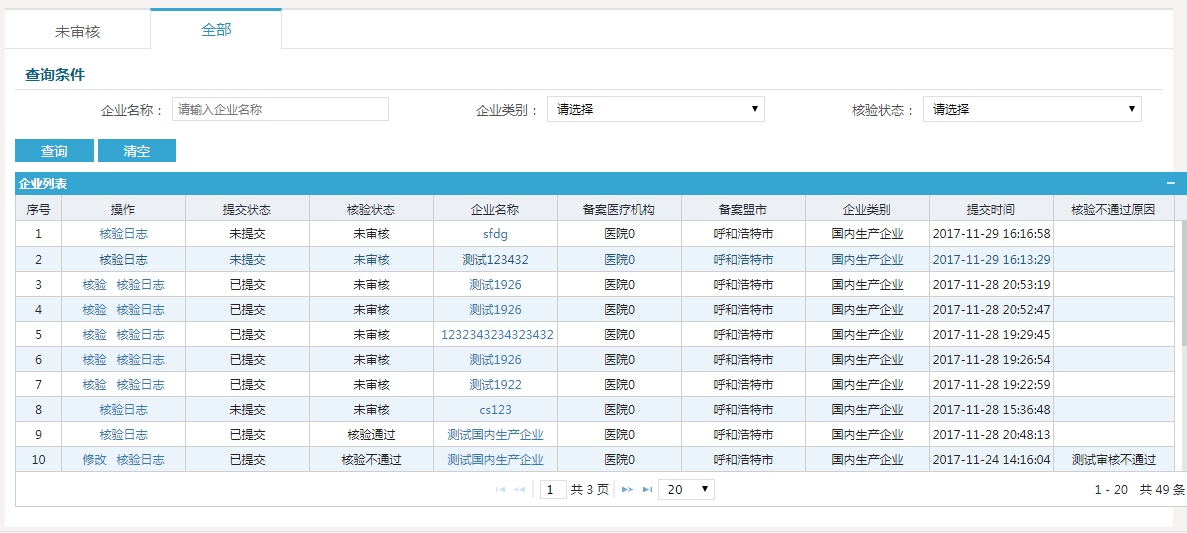 图1-2-1查询操作步骤：输入企业名称等信息，点击【查询】按钮，查询信息。清空操作步骤：点击【清空】按钮，可以清除当前输入的所有查询条件。核验日志操作步骤：点击【核验日志】按钮，弹出核验日志页面。核验操作步骤：点击【核验】按钮，跳转至核验页面如图1-2-2所示，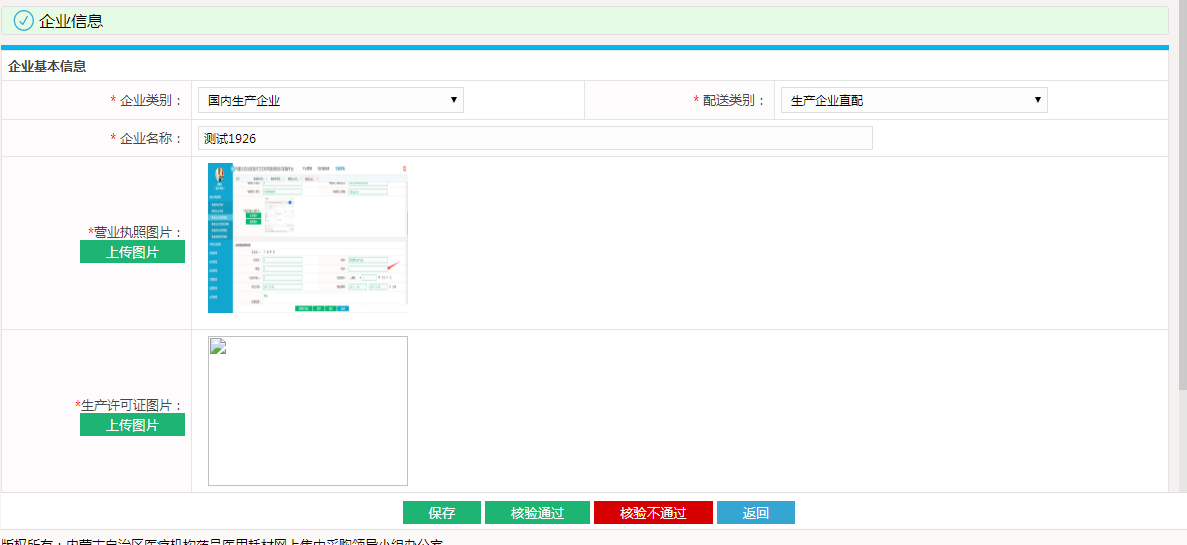 图1-2-2点击【核验通过】按钮可以通过核验；填写不通过原因，点击【核验不通过】按钮可以不通过核验。1.3医疗卫生机构备案详情操作步骤：备案采购管理＞医疗卫生机构备案详情，点击【医疗卫生机构备案详情】子模块，页面跳转至医疗卫生机构备案详情页面，如图1-3-1所示，点击【查看】按钮可以查看详情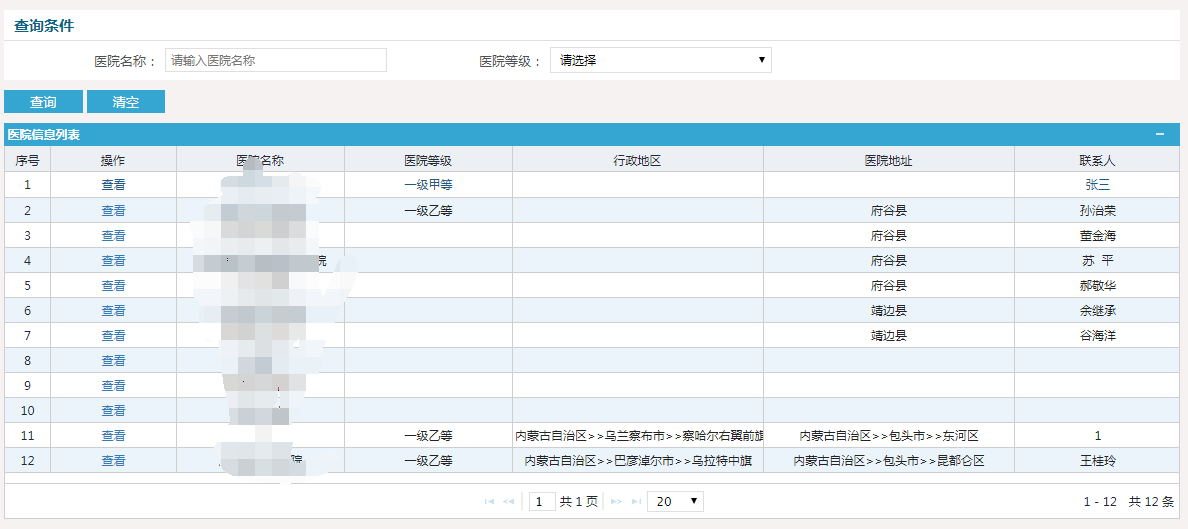 图1-3-1查询操作步骤：输入医疗卫生机构名称等信息，点击【查询】按钮，查询信息。清空操作步骤：点击【清空】按钮，可以清除当前输入的所有查询条件。1.4发放备案采购企业账号操作步骤：备案采购管理＞发放备案采购企业账号，点击【发放备案采购企业账号】子模块，页面跳转至发放备案采购企业账号页面，如图1-4-1所示，点击【发放账号】按钮可以发放账号。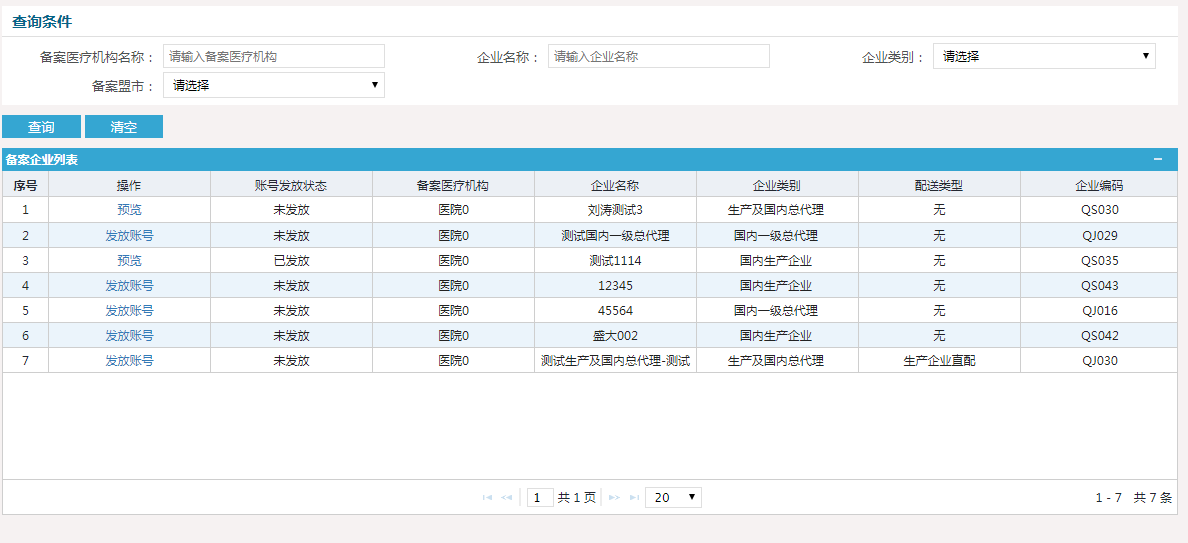 图1-4-1查询操作步骤：输入备案医疗卫生机构名称等信息，点击【查询】按钮，查询信息。清空操作步骤：点击【清空】按钮，可以清除当前输入的所有查询条件第二章 采购目录管理2.1组件目录列表操作步骤：采购目录管理＞组件目录列表，点击【组件目录列表】子模块，页面跳转至组件目录列表页面，如图2-1-1所示。图2-1-1点击组件名称可查看组件详情，点击子码数量可以查看组件拆分信息列表，点击配送企业数量可以查看配送企业信息。查询操作步骤：输入组件名称等信息，点击【查询】按钮，查询信息。清空操作步骤：点击【清空】按钮，可以清除当前输入的所有查询条件2.2调价计划操作步骤：采购目录管理＞调价计划，点击【调价计划】子模块，页面跳转至调价计划页面，如图2-2-1所示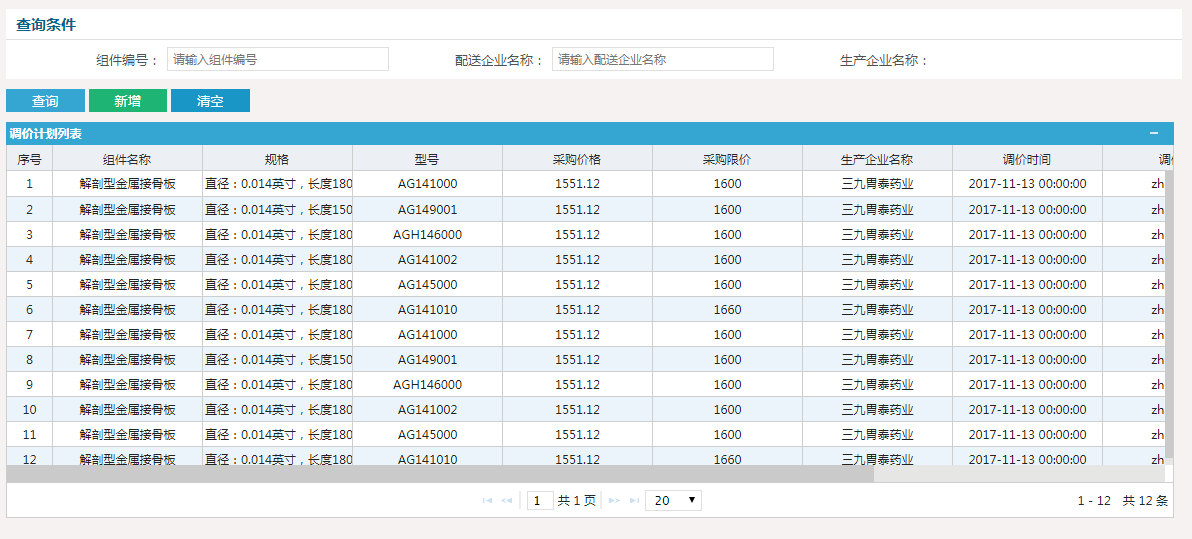 图2-2-1查询操作步骤：输入组件编号等信息，点击【查询】按钮，查询信息。清空操作步骤：点击【清空】按钮，可以清除当前输入的所有查询条件新增操作步骤：点击【新增】按钮，跳转页面如图2-2-2所示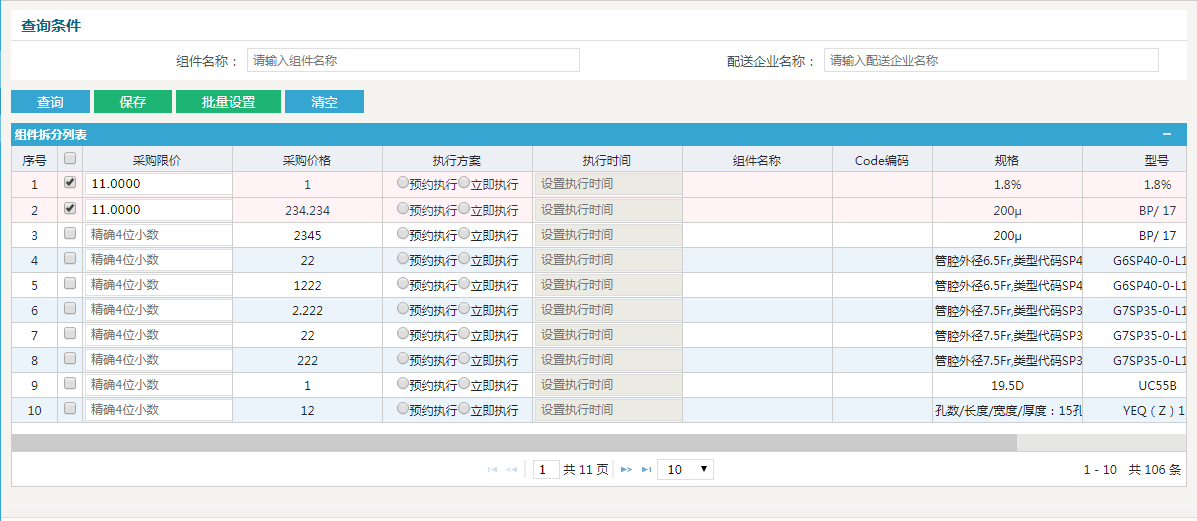 图2-2-2设置价格点击【保存】按钮可以保存，勾选多个需要设置的价格点击【批量设置】按钮可以设置多个价格第三章 采购管理3.1采购单列表操作步骤：采购管理＞采购单列表，点击【采购单列表】子模块，跳转至采购单列表页面，如图3-1-1所示，点击订单编号可查询详情。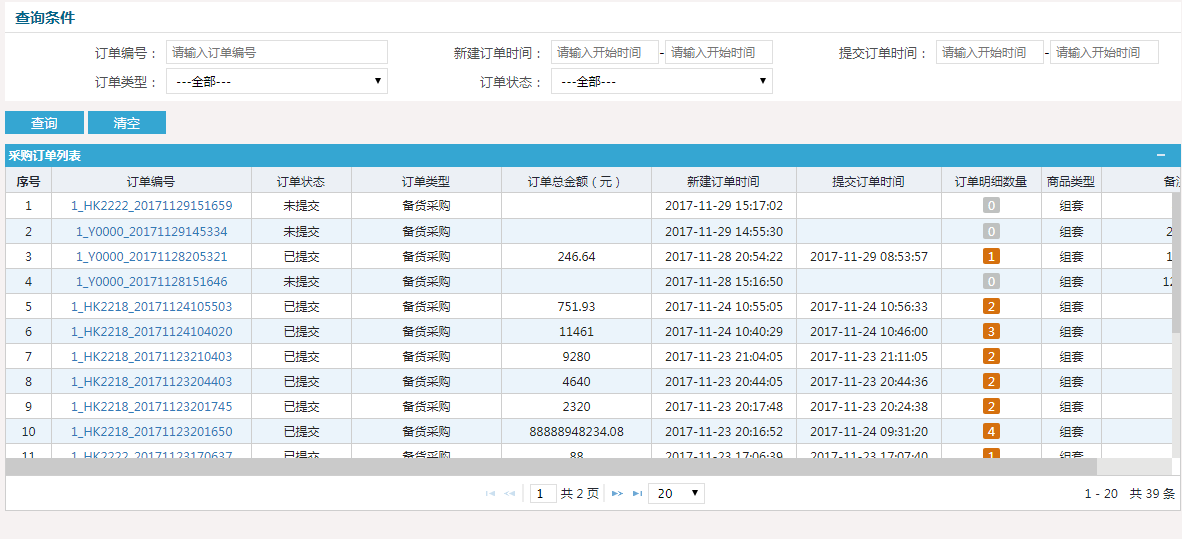 图3-1-1查询操作步骤：输入订单编号等信息，点击【查询】按钮，查询信息。清空操作步骤：点击【清空】按钮，可以清除当前输入的所有查询条件。3.2退货列表操作步骤：采购管理＞退货列表，点击【退货列表】子模块，跳转至退货列表页面，如图3-2-1所示，点击退货单明细数量可查询详情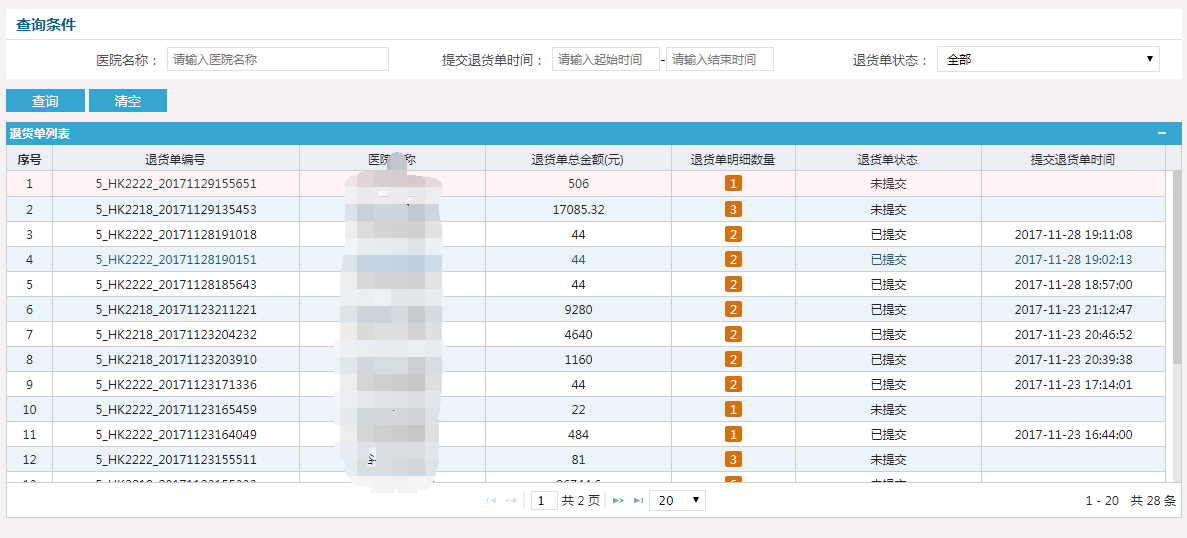 图3-2-1查询操作步骤：输入医疗卫生机构名称等信息，点击【查询】按钮，查询信息。清空操作步骤：点击【清空】按钮，可以清除当前输入的所有查询条件第四章 项目管理4.1项目列表操作步骤：项目管理＞项目列表，点击【项目列表】子模块，跳转至项目列表页面，如图4-1-1所示，点击【详情】按钮可以查看详情，点击【编辑】按钮可以编辑项目信息。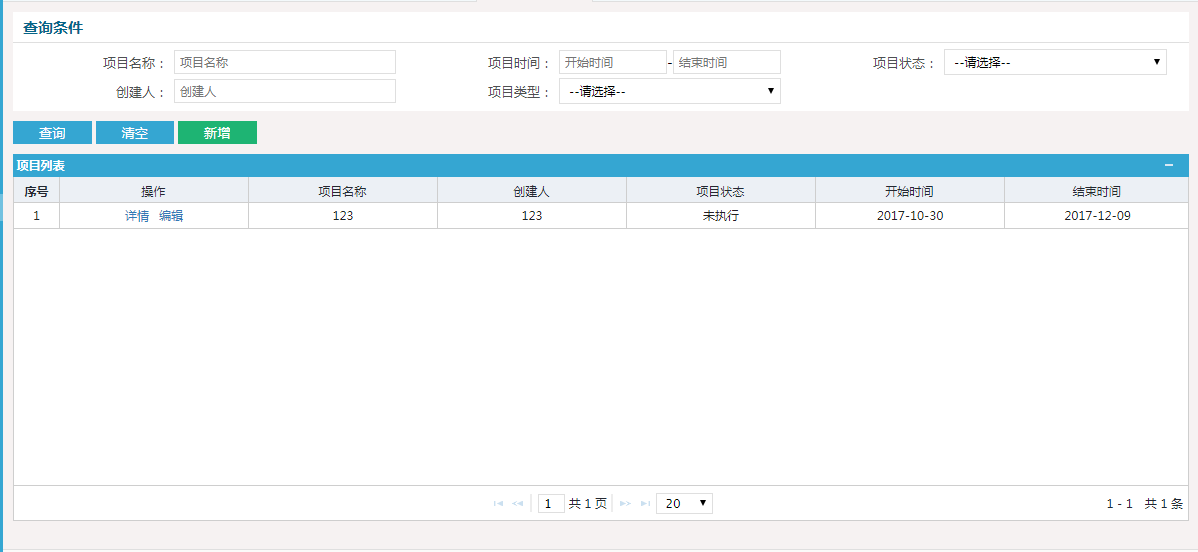 图4-1-1查询操作步骤：输入项目名称等信息，点击【查询】按钮，查询信息。清空操作步骤：点击【清空】按钮，可以清除当前输入的所有查询条件新增操作步骤：点击【新增】按钮，填写相关信息，点击【保存】按钮可以新增项目。第五章 合同管理5.1合同列表操作步骤：合同管理＞合同列表，点击【合同列表】子模块，页面跳转至合同列表，如图5-1-1所示。点击【查看合同】按钮可以查看合同。点击【新增】按钮可以新增合同。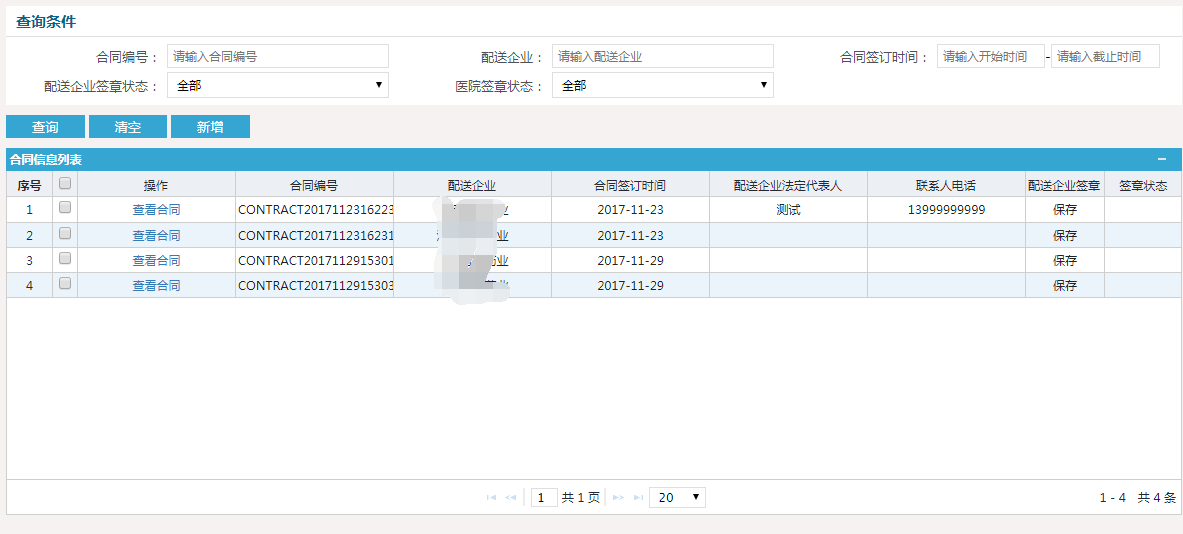 图5-1-1查询操作步骤：输入合同编号等信息，点击【查询】按钮，查询信息。清空操作步骤：点击【清空】按钮，可以清除当前输入的所有查询条件二、盟市管理机构（药采中心）第一章 备案采购管理1.1备案耗材列表操作步骤：备案采购管理＞备案耗材列表，点击【备案耗材列表】子模块，页面跳转至备案耗材列表页面，如图1-1-1所示。图1-1-1查询操作步骤：输入耗材名称等信息，点击【查询】按钮，查询信息。清空操作步骤：点击【清空】按钮，可以清除当前输入的所有查询条件1.2核验备案企业操作步骤：备案采购管理＞核验备案企业，点击【核验备案企业】子模块，页面跳转至核验备案企业页面，如图1-2-1所示。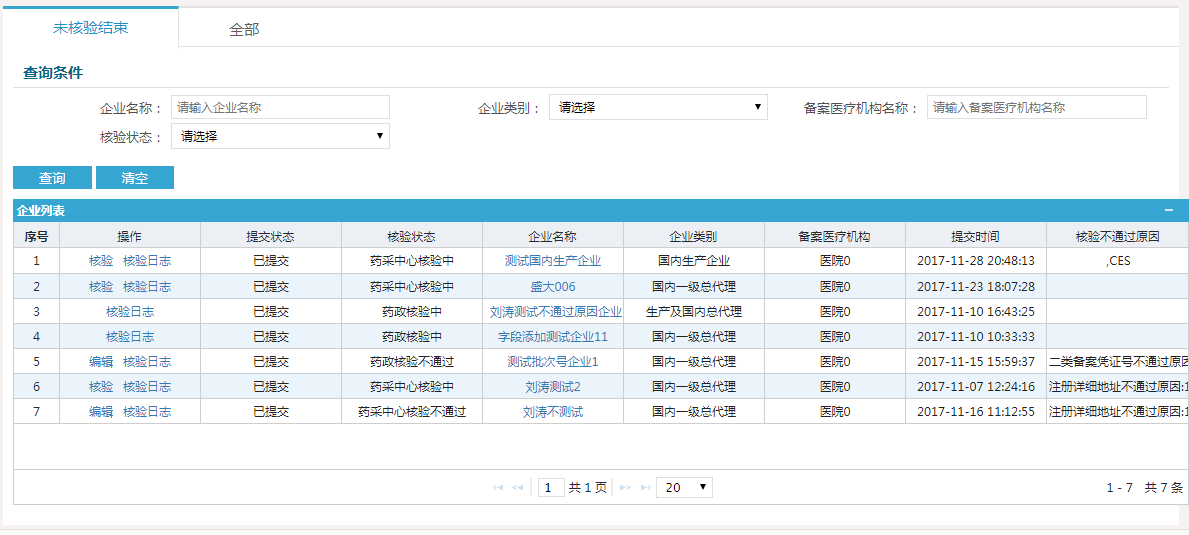 图1-2-1查询操作步骤：输入企业名称等信息，点击【查询】按钮，查询信息。清空操作步骤：点击【清空】按钮，可以清除当前输入的所有查询条件。核验日志操作步骤：点击【核验日志】按钮，弹出核验日志页面。核验操作步骤：点击【核验】按钮，跳转至核验页面如图1-2-2所示，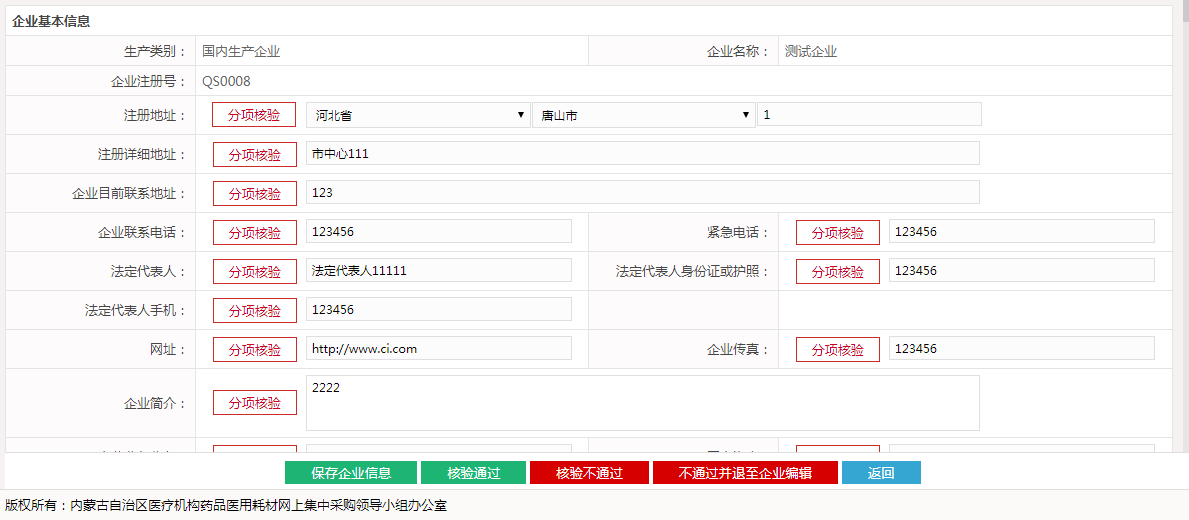 图1-2-2对企业信息进行核验，修改企业信息并填写修改原因，点击【保存企业信息】按钮即可保存修改的信息；点击【核验通过】按钮可以通过核验；填写不通过原因，点击【核验不通过】按钮可以不通过核验，可以点击【不通过并退至企业编辑】按钮退回给企业进行修改1.3核验备案企业注册证资质操作步骤：备案采购管理＞核验备案企业注册证资质，点击【核验备案企业注册证资质】子模块，页面跳转至核验备案企业注册证资质页面，如图1-3-1所示，点击注册/备案号可以查看注册证详情。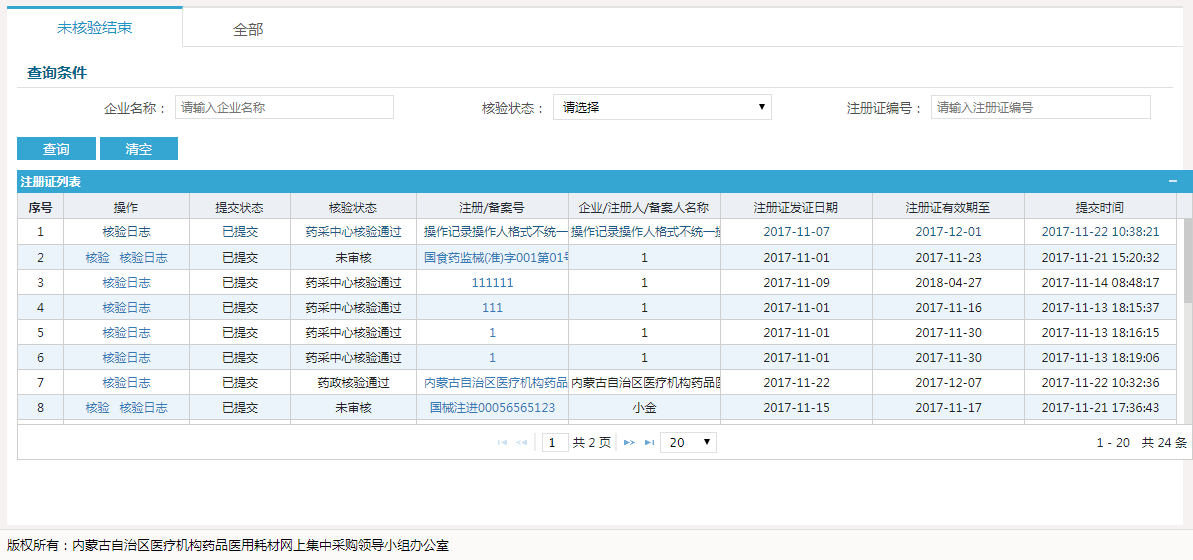 图1-3-1查询操作步骤：输入企业名称等信息，点击【查询】按钮，查询目录。清空操作步骤：点击【清空】按钮，可以清除当前输入的所有查询条件。核验日志操作步骤：点击【核验日志】按钮，弹出核验日志页面。核验操作步骤：点击【核验】按钮，跳转至核验页面如图1-3-2所示。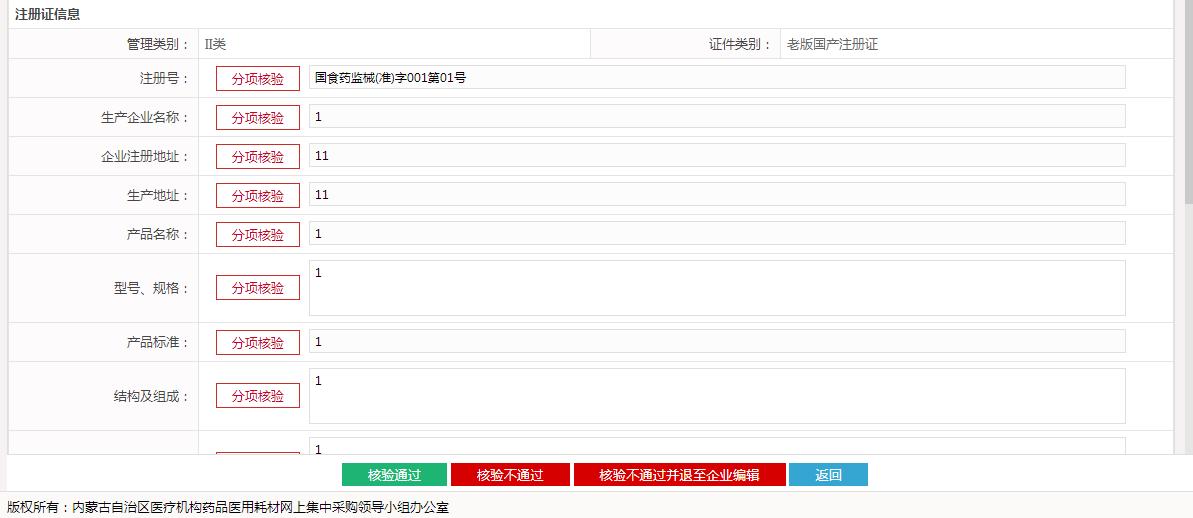 图1-3-2点击【核验通过】按钮可以通过核验；填写不通过原因，点击【核验不通过】按钮可以不通过核验，可以点击【核验不通过并退至企业编辑】按钮退回给企业进行修改1.4核验备案采购耗材操作步骤：备案采购管理＞核验备案采购耗材，点击【核验备案采购耗材】子模块，页面跳转至核验备案采购耗材页面，如图1-4-1所示，点击组件名称可以查看详情。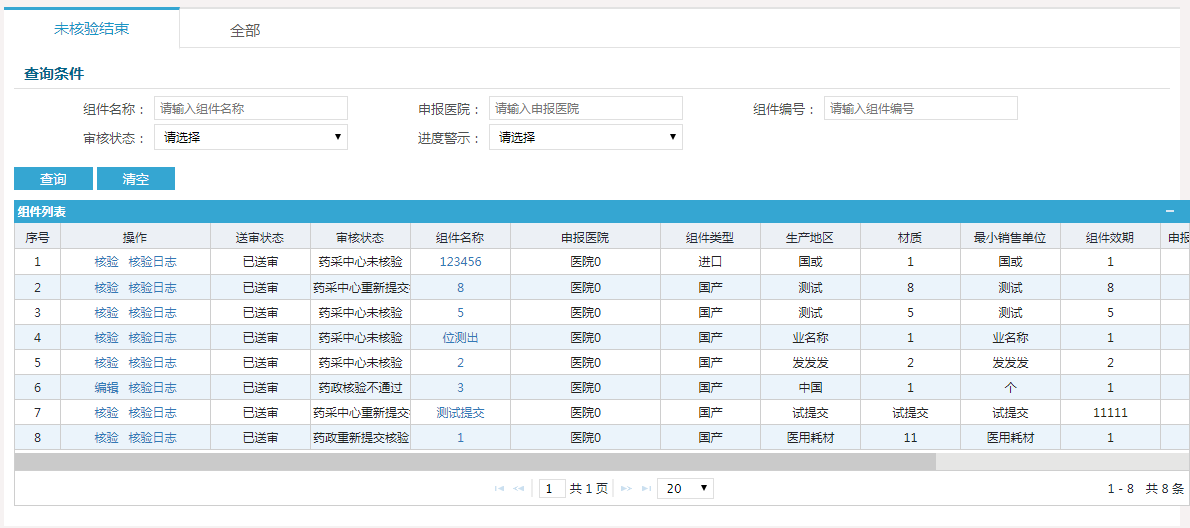 图1-4-1查询操作步骤：输入企业名称等信息，点击【查询】按钮，查询目录。清空操作步骤：点击【清空】按钮，可以清除当前输入的所有查询条件。核验日志操作步骤：点击【核验日志】按钮，弹出核验日志页面。核验操作步骤：点击【核验】按钮，跳转至核验页面如图3-1-2所示。图3-1-2点击【核验通过】按钮可以通过核验；填写不通过原因，点击【核验不通过】按钮可以不通过核验，可以点击【核验不通过并退至企业编辑】按钮退回给企业进行修改1.5核验备案规格型号操作步骤：备案采购管理＞核验备案规格型号，点击【核验备案规格型号】子模块，页面跳转至核验备案规格型号页面，如图1-5-1所示，点击组件名称可以查看组件详情。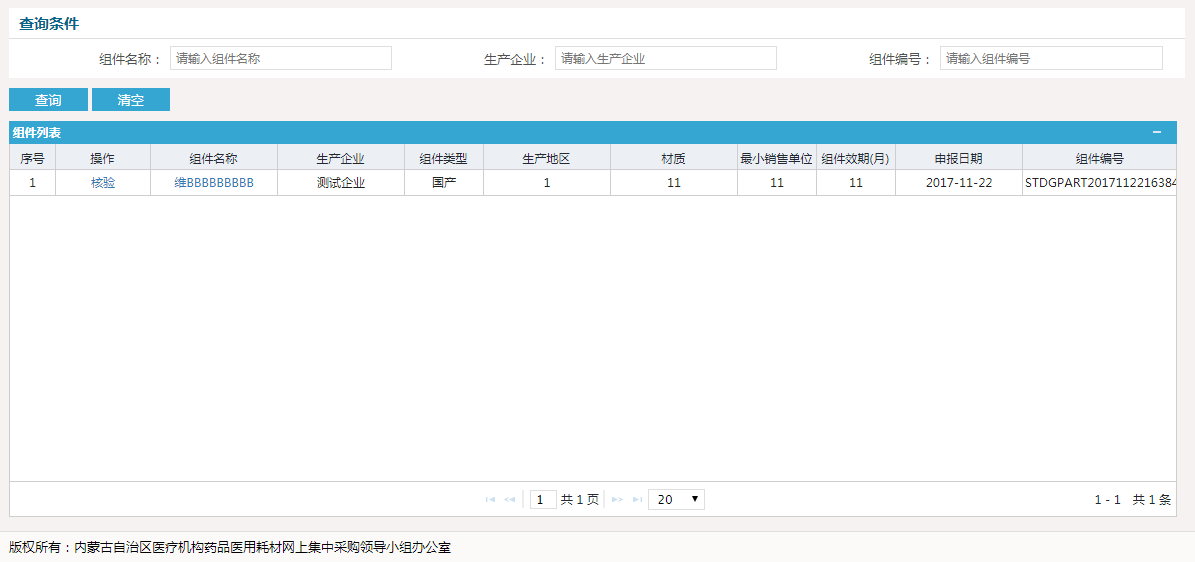 图1-5-1查询操作步骤：输入组件名称等信息，点击【查询】按钮，查询信息。清空操作步骤：点击【清空】按钮，可以清除当前输入的所有查询条件。核验操作步骤：点击【核验】按钮，跳转至核验页面如图1-5-2所示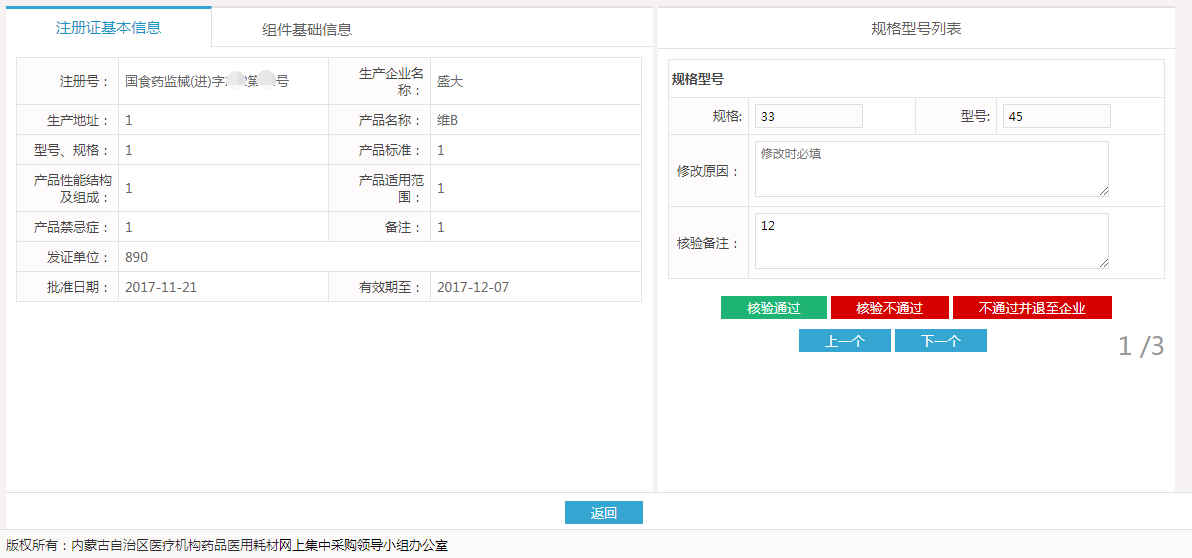 图1-5-2点击【核验通过】按钮可以通过核验；填写不通过原因，点击【核验不通过】按钮可以不通过核验，可以点击【核验不通过并退至企业】按钮退回给企业进行修改第二章 配送关系管理2.1配送关系审核操作步骤：配送关系管理＞配送关系审核，点击【配送关系审核】子模块，跳转至配送关系审核页面，如图2-3-1所示。查询操作步骤：输入生产企业名称等信息，点击【查询】按钮，查询信息。清空操作步骤：点击【清空】按钮，可以清除当前输入的所有查询条件确认/拒绝配送关系操作步骤：勾选相关配送关系，点击【确认/拒绝配送关系】按钮即可确认/拒绝配送关系2.2配送关系解除审核操作步骤：配送关系管理＞配送关系解除审核，点击【配送关系解除审核】子模块，跳转至配送关系解除审核页面，如图2-4-1所示。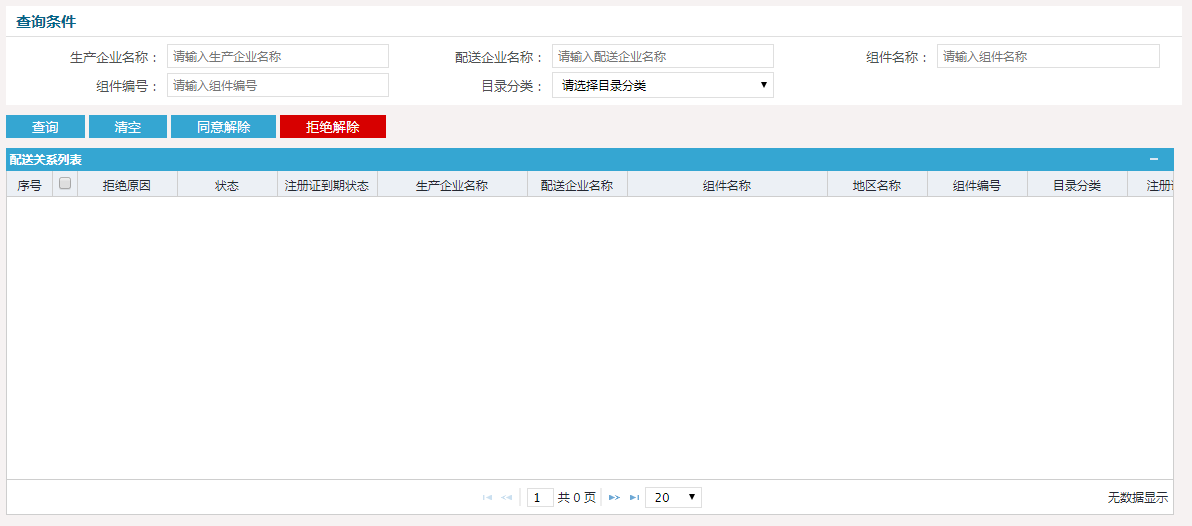 图2-4-1查询操作步骤：输入生产企业名称等信息，点击【查询】按钮，查询信息。清空操作步骤：点击【清空】按钮，可以清除当前输入的所有查询条件同意/拒绝解除操作步骤：勾选相关配送关系，点击【同意/拒绝解除】按钮即可确同意/拒绝解除配送关系2.3配送关系查看操作步骤：配送关系管理＞配送关系查看，点击【配送关系查看】子模块，跳转至配送关系查看页面，如图2-5-1所示。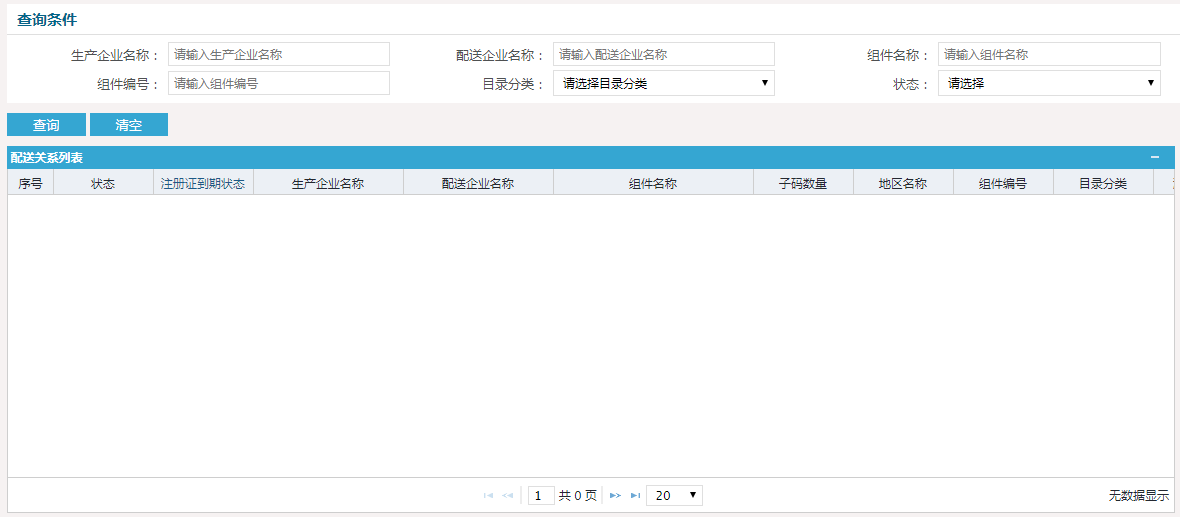 图2-5-1查询操作步骤：输入生产企业名称等信息，点击【查询】按钮，查询信息。清空操作步骤：点击【清空】按钮，可以清除当前输入的所有查询条件2.4医疗卫生机构配送关系列表操作步骤：配送关系管理＞医疗卫生机构配送关系列表，点击【医疗卫生机构配送关系列表】子模块，跳转至医疗卫生机构配送关系列表页面，如图2-6-1所示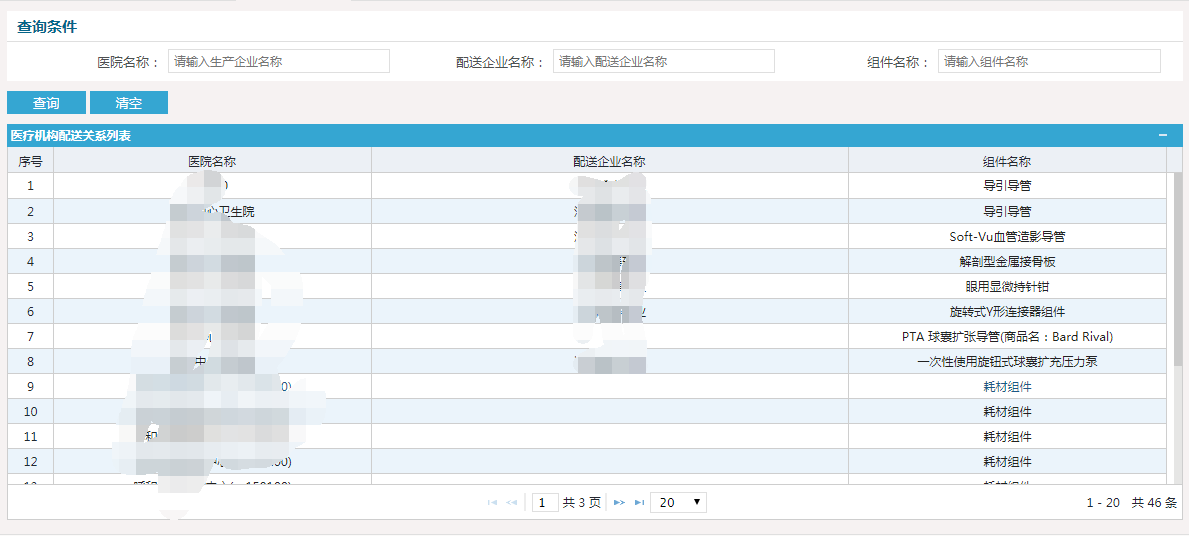 查询操作步骤：输入医疗卫生机构名称等信息，点击【查询】按钮，查询信息。清空操作步骤：点击【清空】按钮，可以清除当前输入的所有查询条件三、盟市管理机构（药政）第一章 备案采购管理1.1备案耗材列表操作步骤：备案采购管理＞备案耗材列表，点击【备案耗材列表】子模块，页面跳转至备案耗材列表页面，如图1-1-1所示。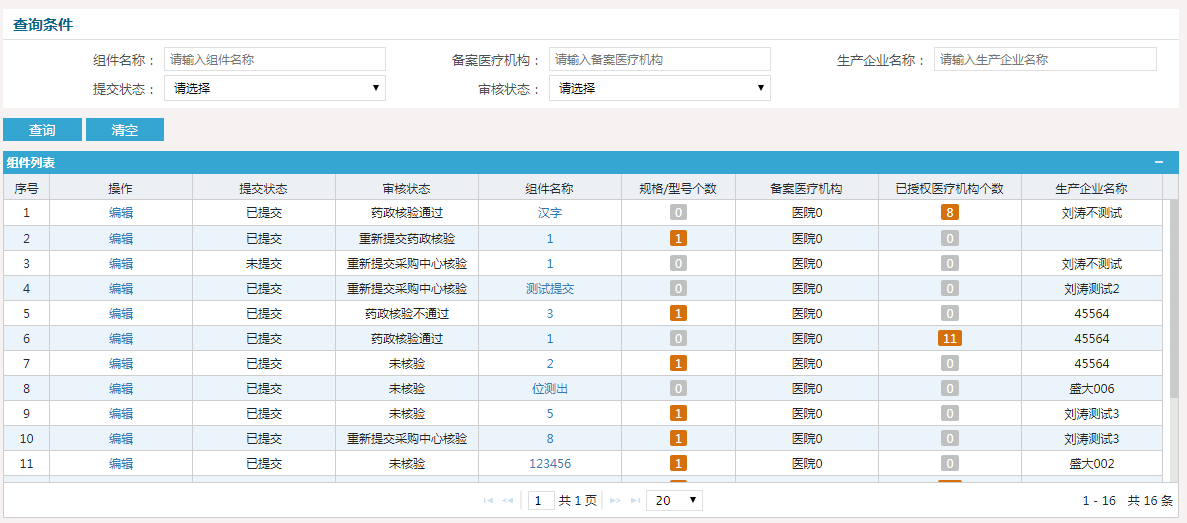 图1-1-1查询操作步骤：输入耗材名称等信息，点击【查询】按钮，查询信息。清空操作步骤：点击【清空】按钮，可以清除当前输入的所有查询条件1.2核验备案企业操作步骤：备案采购管理＞核验备案企业，点击【核验备案企业】子模块，页面跳转至核验备案企业页面，如图1-2-1所示。图1-2-1查询操作步骤：输入企业名称等信息，点击【查询】按钮，查询信息。清空操作步骤：点击【清空】按钮，可以清除当前输入的所有查询条件。核验日志操作步骤：点击【核验日志】按钮，弹出核验日志页面。核验操作步骤：点击【核验】按钮，跳转至核验页面如图1-2-2所示，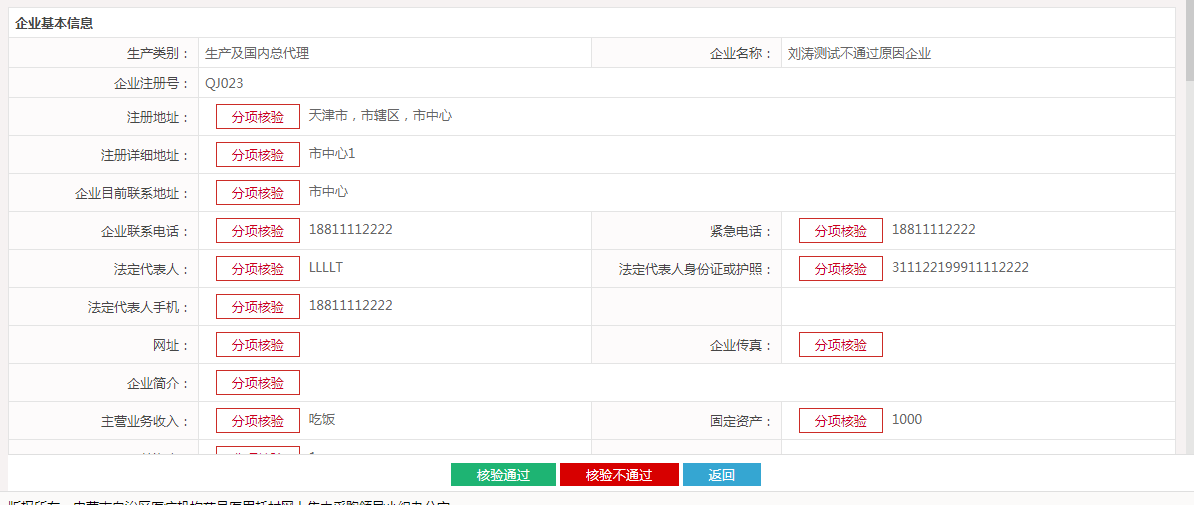 图1-2-2点击【核验通过】按钮可以通过核验；填写不通过原因，点击【核验不通过】按钮可以不通过核验。1.3核验备案企业注册证资质操作步骤：备案采购管理＞核验备案企业注册证资质，点击【核验备案企业注册证资质】子模块，页面跳转至核验备案企业注册证资质页面，如图1-3-1所示，点击注册/备案号可以查看注册证详情。图1-3-1查询操作步骤：输入企业名称等信息，点击【查询】按钮，查询目录。清空操作步骤：点击【清空】按钮，可以清除当前输入的所有查询条件。核验日志操作步骤：点击【核验日志】按钮，弹出核验日志页面。核验操作步骤：点击【核验】按钮，跳转至核验页面如图1-3-2所示。图1-3-2点击【核验通过】按钮可以通过核验；填写不通过原因，点击【核验不通过】按钮可以不通过核验，可以点击【核验不通过并退至企业编辑】按钮退回给企业进行修改1.4核验备案采购耗材操作步骤：备案采购管理＞核验备案采购耗材，点击【核验备案采购耗材】子模块，页面跳转至核验备案采购耗材页面，如图1-4-1所示，点击组件名称可以查看详情。图1-4-1查询操作步骤：输入企业名称等信息，点击【查询】按钮，查询目录。清空操作步骤：点击【清空】按钮，可以清除当前输入的所有查询条件。核验日志操作步骤：点击【核验日志】按钮，弹出核验日志页面。核验操作步骤：点击【核验】按钮，跳转至核验页面如图1-4-2所示。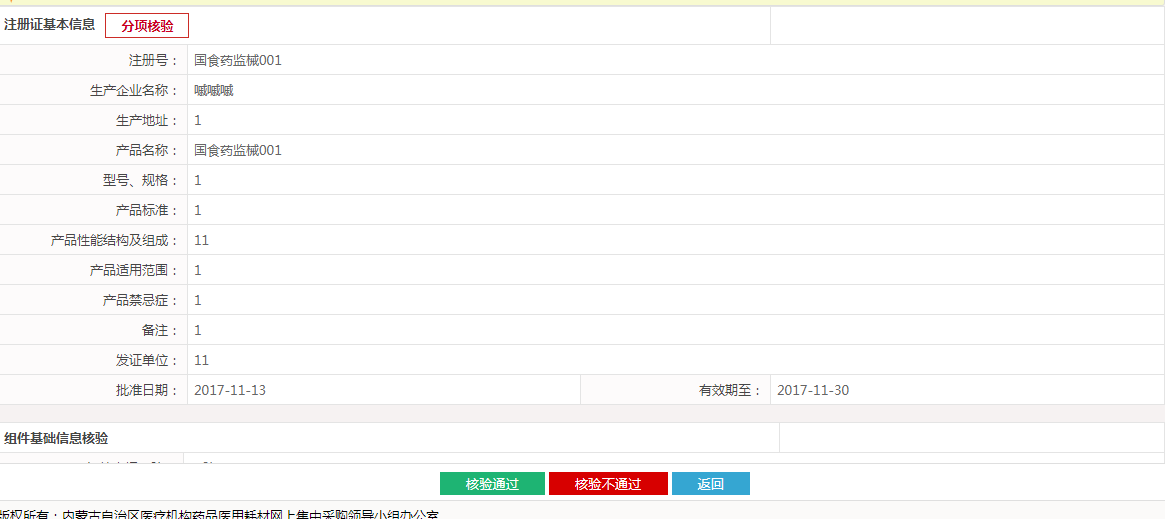 图1-4-2点击【核验通过】按钮可以通过核验；填写不通过原因，点击【核验不通过】按钮可以不通过核验。1.5授权备案采购耗材操作步骤：备案采购管理＞授权备案采购耗材，点击【授权备案采购耗材】子模块，页面跳转至授权备案采购耗材页面，如图1-5-1所示，点击组件名称可以查看详情。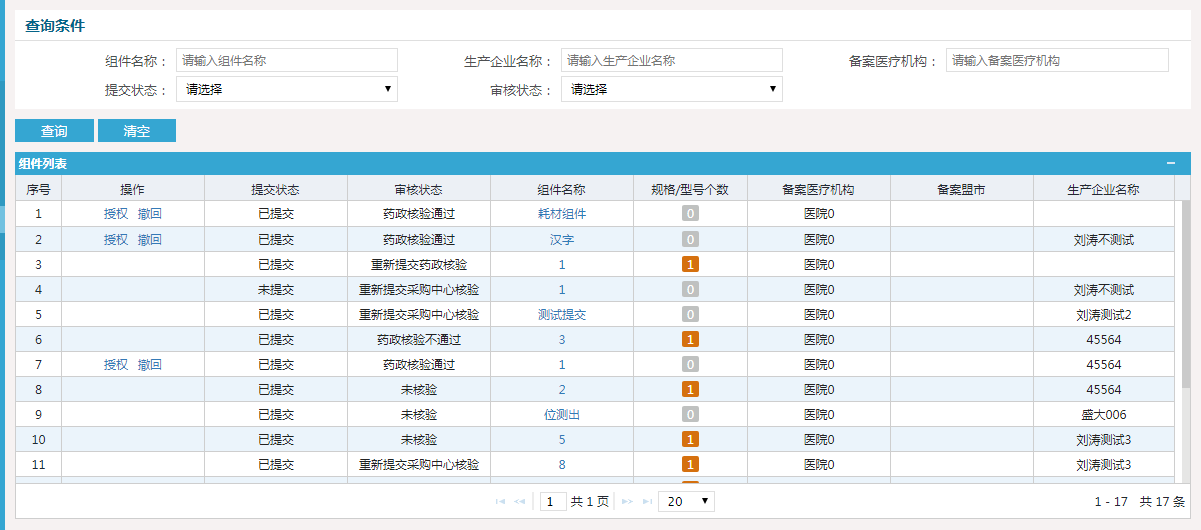 图1-5-1查询操作步骤：输入企业名称等信息，点击【查询】按钮，查询目录。清空操作步骤：点击【清空】按钮，可以清除当前输入的所有查询条件。授权/撤回操作步骤：点击【授权/撤回】按钮，可以将耗材耗材组件加入所选医疗卫生机构的采购目录、撤回所选医疗卫生机构对耗材耗材组件的授权。1.6核验备案规格型号操作步骤：备案采购管理＞核验备案规格型号，点击【核验备案规格型号】子模块，页面跳转至核验备案规格型号页面，如图1-6-1所示，点击组件名称可以查看组件详情。图1-6-1查询操作步骤：输入组件名称等信息，点击【查询】按钮，查询信息。清空操作步骤：点击【清空】按钮，可以清除当前输入的所有查询条件。核验操作步骤：点击【核验】按钮，跳转至核验页面如图1-5-2所示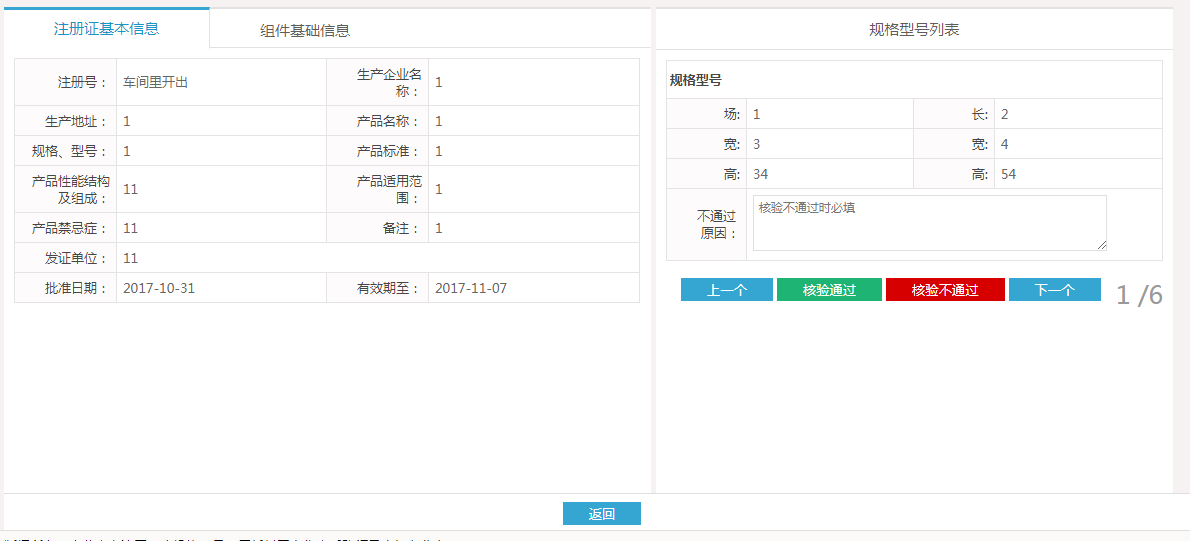 图1-6-2点击【核验通过】按钮可以通过核验；填写不通过原因，点击【核验不通过】按钮可以不通过核验。